EMPRESA DE LICORES DE CUNDINAMARCAINVITACIÓN ABIERTA No. 010 de 2022OBJETO: COMPRA, INSTALACIÓN, PUESTA EN MARCHA, DE UNA PLANTA PILOTO DE PRODUCCIÓN DE NUEVOS PRODUCTOS, ADECUACIONES EN INSTALACIONES Y SERVICIOS INDUSTRIALES SEGÚN DECRETO 1686 PARA LA EMPRESA DE LICORES DE CUNDINAMARCA.COTA CUNDINAMARCACota Cundinamarca, 11 de marzo de 2022SeñoresINTERESADOS INVITACION ABIERTA No. 010 de 2022OBJETO. COMPRA, INSTALACIÓN, PUESTA EN MARCHA, DE UNA PLANTA PILOTO DE PRODUCCIÓN DE NUEVOS PRODUCTOS, ADECUACIONES EN INSTALACIONES Y SERVICIOS INDUSTRIALES SEGÚN DECRETO 1686 PARA LA EMPRESA DE LICORES DE CUNDINAMARCA.Respetados Señores:La Empresa de Licores de Cundinamarca como Empresa Industrial y Comercial del orden Departamental, con autonomía administrativa, financiera y patrimonio independiente, tiene como objeto la fabricación y/o comercialización de licores y sus derivados sujetos al monopolio Departamental y para tal fin, puede celebrar toda clase de contratos o negocios que se relacionen con su objeto.  RÉGIMEN LEGAL APLICABLE: El proceso de selección de contratación para la COMPRA, INSTALACIÓN, PUESTA EN MARCHA, DE UNA PLANTA PILOTO DE PRODUCCIÓN DE NUEVOS PRODUCTOS, ADECUACIONES EN INSTALACIONES Y SERVICIOS INDUSTRIALES SEGÚN DECRETO 1686 PARA LA EMPRESA DE LICORES DE CUNDINAMARCA se realizará conforme a los principios de la función pública establecidos en los artículos 123, 209 y 267 de la Constitución política colombiana, los principios del Estatuto de Contratación Estatal, la ley 489 de 1998 que regula en su artículo 93 el régimen aplicable para los “actos y contratos de las Empresas Industriales del Estado” y el Manual de Contratación de la entidad. En aplicación del artículo 14 de la Ley 1150 de 2007, modificado por el artículo 93 de la ley 1474 de 20110, Las Empresas Industriales y Comerciales del Estado, las Sociedades de Economía Mixta en las que el Estado tenga participación superior al cincuenta por ciento (50%), sus filiales y las Sociedades entre Entidades Públicas con participación mayoritaria del Estado superior al cincuenta por ciento (50%), estarán sometidas al Estatuto General de Contratación de la Administración Pública, con excepción de aquellas que desarrollen actividades comerciales en competencia con el sector privado y/o público, nacional o internacional o en mercados regulados, caso en el cual se regirán por las disposiciones legales y reglamentarias aplicables a sus actividades económicas y comerciales, sin perjuicio de lo previsto en el artículo 13 de la presente ley. Se exceptúan los contratos de ciencia y tecnología, que se regirán por la Ley 29 de 1990 y las disposiciones normativas existentes.El Manual de Contratación de la Empresa de Licores de Cundinamarca, en su artículo 32 establece la “INVITACION ABIERTA” el cual dispone que en el evento que la Empresa de Licores de Cundinamarca, requiera para su funcionamiento ampliar las opciones del mercado y obtener condiciones en el suministro de bienes o servicios, para realización de la etapa de planeación, realizara invitación abierta a través de la página web de la entidad, con sujeción a las reglas establecidas en el mismo artículo.En la modalidad de selección la Empresa podrá incorporar mecanismos que permitan optimizar sus recursos en los bienes y servicios a contratar, previendo dentro de la solicitud de pedido y condiciones de contratación, formas, dinámicas de conformación total o parcial de las ofertas haciendo uso de lo que señalan el artículo de forma seguida.Es obligación del Oferente, examinar de forma rigurosa el contenido de la presente invitación, los documentos que hacen parte de la misma, sus formatos, anexos y la normatividad aplicable para el presente contrato. En el evento de celebrarse el contrato para la COMPRA, INSTALACIÓN, PUESTA EN MARCHA, DE UNA PLANTA PILOTO DE PRODUCCIÓN DE NUEVOS PRODUCTOS, ADECUACIONES EN INSTALACIONES Y SERVICIOS INDUSTRIALES SEGÚN DECRETO 1686 PARA LA EMPRESA DE LICORES DE CUNDINAMARCA, lo no pactado en el mismo se regirá por lo señalado en el Manual de contratación, la Ley Civil y Comercial Colombiana.PRESUPUESTO OFICIAL: El presupuesto oficial para la presente contratación es hasta por la suma de QUINIENTOS OCHENTA Y SIETE MILLONES DOSCIENTOS NUEVE MIL SETENTA PESOS ($587.209.070,00) M/cte, responsable de IVA.El presupuesto oficial incluye todos los impuestos, y en general cualquier otro gasto en que pueda incurrir el contratista para cumplir con la ejecución del contrato.Para el presente proceso de contratación la Subgerencia Financiera expidió el certificado de disponibilidad presupuestal No 4020220313 de fecha siete (07) de marzo de 2022.Nota: LAS OFERTAS NO PODRA EXCEDER EL VALOR MÁXIMO POR ITEMPRESENTACIÓN Y PREPARACIÓN DE LA OFERTA: La OFERTA deberá presentarse por escrito en la Oficina Asesora Jurídica y Contratación de la EMPRESA, en el día y hora previstos en el cronograma de la presente invitación. Para efectos de la entrega de la oferta, se tendrá en cuenta la hora establecida por la Superintendencia de Industria y Comercio, y se verificará por parte de la Oficina Asesora Jurídica y Contratación el cumplimiento de su entrega acorde con el plazo y dentro de la hora establecida. Se recomienda a los interesados presentarse con la debida antelación, teniendo en cuenta los controles para el ingreso a las instalaciones de la EMPRESA, ya que no basta el sólo ingreso, sino que es necesario que la oferta se reciba en el lugar dispuesto para ello - Oficina Asesora Jurídica y Contratación -. Cuando la OFERTA se presente de forma extemporánea, es decir con posterioridad a la fecha y hora fijada como límite para la recepción de ofertas en el cronograma de la presente invitación, la EMPRESA procederá a declarar su rechazo dejando constancia en la respectiva acta de la diligencia de entrega y recibo de OFERTAS.La OFERTA deberá constar por escrito, en letra imprenta, en español, de acuerdo con el orden y requisitos establecidos en las condiciones de contratación anexas, debidamente firmada por el representante o apoderado del OFERENTE debidamente facultado, con todos sus anexos, debidamente foliada hoja por hoja en estricto orden consecutivo ascendente, organizada y legajada, sin tachones ni enmendaduras, raspaduras o borrones que hagan dudar del ofrecimiento.La OFERTA deberá presentarse en un (1) original y una (1) copia, en sobre separado y cerrado, marcado ORIGINAL y COPIA, que contenga la OFERTA original completa, con todos los documentos, formularios, anexos relacionados y demás documentos pertinentes. No se aceptará OFERTA enviada por correo, fax o cualquier otro medio telemático.El sobre deberá estar cerrado y rotulado de manera que se identifique el objeto y número de la invitación, el nombre del OFERENTE, su dirección y teléfono.La Empresa de Licores de Cundinamarca, verificará al momento de la recepción de ofertas la foliación de las OFERTAS. En caso de no estar foliado, o foliado incorrectamente, se procederá a realizar la respectiva foliación, por parte de los funcionarios de la EMPRESA, excluyendo las hojas en blanco.La Empresa de Licores de Cundinamarca no asumirá ninguna responsabilidad por no tener en cuenta cualquier OFERTA, que haya sido incorrectamente entregada o identificada.La presentación de la OFERTA constituye un acuerdo entre el OFERENTE y la Empresa de Licores de Cundinamarca, en virtud del cual, dicha OFERTA, salvo afirmación en contrario, permanece CERRADA para aceptación de la Empresa de Licores de Cundinamarca, por el mismo período señalado para la vigencia de la garantía de seriedad de la OFERTA.Efectuada la notificación de la aceptación de la OFERTA EL OFERENTE quedará de hecho obligado por los términos del acuerdo establecido en la OFERTA y por la aceptación de la Empresa de Licores de Cundinamarca, se genera la obligación para el OFERENTE de suscribir el correspondiente Contrato. La OFERTA presentada por el OFERENTE, forma parte integral de la misma.Cada OFERENTE sufragará todos los costos, tanto directos como indirectos, relacionados con la preparación y presentación de su OFERTA, y los que se causen con ocasión de la suscripción y ejecución del Contrato. La E.L.C. no será responsable en ningún caso, de dichos costos, cualquiera que sea el resultado del proceso de selección y contratación, y por tanto, no se hará ninguna clase de reembolsos o pagos derivados por tal concepto.La OFERTA deberá sujetarse en todas sus partes a los requerimientos estipulados para cada documento, a los formularios y anexos contenidos en las presentes condiciones de contratación, y deberá contener un índice, indicando de manera correcta el número exacto del folio.Idioma: Es el español. Los documentos privados y los expedidos por autoridad pública en idioma extranjero, al igual que la OFERTA, deberán presentarse con traducción al español. La Empresa atendiendo razones de conveniencia y oportunidad, se reserva el derecho a solicitar la traducción oficial al español de la OFERTA y los documentos presentados con la misma.OFERTA PARCIAL Y ACEPTACIÓN PARCIAL: En la presente INVITACIÓN no se aceptan OFERTAS parciales.OFERTA ALTERNATIVA: La Empresa de Licores de Cundinamarca no aceptará OFERTA alternativa.VALIDEZ DE LA OFERTA: El OFERENTE deberá indicar el término dentro del cual la Empresa de Licores de Cundinamarca, puede considerar válida su OFERTA, el cual no podrá ser inferior a ciento veinte (120) días, término que se contará a partir la fecha fijada para la recepción de ofertas en el cronograma de la presente invitación.En el caso que el OFERENTE no indique el término de validez de la OFERTA, la Empresa de Licores de Cundinamarca la considerará valida, hasta el día de vencimiento de la garantía de seriedad de la OFERTA.CRONOGRAMA DE LA INVITACIONSe recomienda a los Oferentes presentarse con la debida antelación, dado los controles de seguridad para el ingreso a la Empresa. Nota 1: Hasta un (1) día antes de la fecha prevista para el recibo de ofertas, si la Empresa lo considera necesario, podrá mediante adenda modificar las condiciones de contratación, dicha adenda se publicará en la página web de la Empresa de Licores de Cundinamarca: www.licoreracundinamarca.com.co. En este evento se ampliará el término para presentar ofertas con el objeto de que los oferentes cuenten con el tiempo suficiente para confeccionar sus ofrecimientos a las nuevas condiciones.De igual forma, el plazo para la presentación de las ofertas podrá ser prorrogado mediante adenda, un (1) día antes de su vencimiento, en caso de que esto ocurra, la Empresa informará a todos los interesados acerca de la nueva fecha para la presentación de las ofertas a través de la página web de la Empresa de Licores de Cundinamarca: www.licoreracundinamarca.com.co.    Se recomienda a los Oferentes presentarse con la debida antelación, dado los controles de seguridad para el ingreso a la Empresa.En caso de presentarse fallas en la página web, la Empresa procederá a comunicar a los OFERENTES vía E-mail o fax, la información relacionada con la invitación.DIRECCIÓN Y CONTROL PARA CORRESPONDENCIA: Las consultas o cualquier tipo de correspondencia relacionada con la presente INVITACIÓN, deberán ser enviadas a los correos sandra.cubillos@elc.com.co paula.marin@elc.com.co.   La Empresa de Licores de Cundinamarca no dará trámite a correspondencia enviada a otras direcciones o dependencias diferentes a las mencionadas anteriormente.Cordial Saludo,JORGE ENRIQUE MACHUCA LÓPEZGerente GeneralVo. Bo. NESTOR JAVIER LEMUS CLAVIJO              Subgerente TécnicoVo. Bo. SANDRA MILENA CUBILLOS GONZALEZ             Jefe Oficina Asesora de Jurídica y ContratistaANEXO  1La Empresa de Licores de Cundinamarca, publicará en la página web www.licoreracundinamarca.com.co, invitación abierta en la fecha establecida en el Cronograma de Invitación pública para COMPRA, INSTALACIÓN, PUESTA EN MARCHA, DE UNA PLANTA PILOTO DE PRODUCCIÓN DE NUEVOS PRODUCTOS, ADECUACIONES EN INSTALACIONES Y SERVICIOS INDUSTRIALES SEGÚN DECRETO 1686 PARA LA EMPRESA DE LICORES DE CUNDINAMARCALos documentos que sean expedidos en correspondencia con el objeto del proceso serán comunicados mediante publicación en el sitio web de la ELC; con la misma se presumirá el conocimiento por parte de los interesados, salvo que la naturaleza del acto requiera otro tipo de notificación.2. SOLICITUD DE ACLARACIONES.Los interesados podrán presentar observaciones o solicitar aclaraciones al documento hasta la fecha fijada en el cronograma las cuales se presentarán al correo electrónico sandra.cubillos@elc.com.co y paula.marin@elc.com.co  y/o a la dirección Autopista Medellín Km 3.8 vía Siberia-Cota oficina Asesora de Jurídica y Contratación.Las consultas deberán ser formulas a través de los medios establecidos en el presente documento, toda consulta enviada por un medio diferente al señalado se entenderá por no presentada.En el evento en que no se presenten observaciones a los documentos del proceso, se entenderá que los interesados, aceptan en su totalidad el contenido y las obligaciones que se sustraigan del mismo. 3. TRÁMITE DE SOLICITUD DE ACLARACIONES.De presentarse observaciones o solicitudes de aclaración a la presente invitación, La Empresa de Licores de Cundinamarca, las resolverá dentro del término fijado en el cronograma. De considerarlo necesario la Empresa de Licores de Cundinamarca podrá ampliar el plazo.En caso que las solicitudes de aclaración impliquen la modificación de la invitación, la ELC publicará dicha modificación en la página web de la entidad. Dicha publicación deberá ser entendida como adenda.4. ADENDAS. La ELC podrá modificar los términos y condiciones contenidos en la invitación, a su arbitrio y en cualquier momento. La ELC señalará la modificación del cronograma a que diere lugar, otorgando un plazo prudencial para que los interesados puedan modificar las ofertas de acuerdo con las nuevas condiciones.La ELC se reserva la potestad de expedir adendas para modificar el cronograma hasta el momento de la celebración del contrato. 5. TÉRMINO PARA PRESENTAR OFERTAS Y CIERRE DE LA INVITACIÓN.La oferta debe presentarse en original y copia en la Oficina Asesora de Jurídica y Contratación de La ELC Autopista Medellín Km 3.8 vía Siberia-Cota Oficina Asesora de Jurídica y Contratación.Las horas señaladas en el cronograma serán horas en punto. De presentarse la oferta fuera del término señalado, la misma se entenderá por no presentada y no se tomará en cuenta para su evaluación posterior. La ELC dejará documento de radicación de la oferta, la misma deberá indicar la razón social del Oferente y el de la persona que, en nombre de éste, haya efectuado la presentación. Se levantará acta donde se relacionarán las ofertas presentadas con la fecha correspondiente y los datos generales.El cronograma establecerá la fecha y hora específica máxima para la presentación de las ofertas.6. PRESENTACIÓN Y PREPARACIÓN DE LA OFERTALa OFERTA deberá presentarse por escrito en la Oficina Asesora de Jurídica y Contratación de la EMPRESA, en el día y hora previstos en el cronograma de la presente invitación. Para efectos de la entrega de la oferta, se tendrá en cuenta la hora legal establecida por la Superintendencia de Industria y Comercio, y se verificará por parte de la Oficina Asesora de Jurídica y Contratación el cumplimiento de su entrega acorde con el plazo y dentro de la hora establecida. Se recomienda a los interesados presentarse con la debida antelación, teniendo en cuenta los controles para el ingreso a las instalaciones de la EMPRESA, ya que no basta el sólo ingreso, sino que es necesario que la oferta se reciba en el lugar dispuesto para ello - Oficina Asesora de Jurídica y Contratación.Cuando la OFERTA se presente de forma extemporánea, es decir con posterioridad a la fecha y hora fijada como límite para la recepción de ofertas en el cronograma de la presente invitación, la EMPRESA procederá a declarar su rechazo dejando constancia en la respectiva acta de la diligencia de entrega y recibo de OFERTAS.La OFERTA deberá constar por escrito, en letra imprenta, en español, de acuerdo con el orden y requisitos establecidos en las condiciones de contratación anexas, debidamente firmada por el representante o apoderado del OFERENTE debidamente facultado, con todos sus anexos, debidamente foliada hoja por hoja en estricto orden consecutivo ascendente, organizada y legajada, sin tachones ni enmendaduras, raspaduras o borrones que hagan dudar del ofrecimiento.La OFERTA deberá presentarse en un (1) original y una (1) copia, en sobre separado y cerrado, marcado ORIGINAL y COPIA, que contenga la OFERTA original completa, con todos los documentos, formularios, anexos relacionados y demás documentos pertinentes. No se aceptará OFERTA enviada por correo, fax o cualquier otro medio telemático.El sobre deberá estar cerrado y rotulado de manera que se identifique el objeto y número de la invitación, el nombre del OFERENTE, su dirección y teléfono.La Empresa de Licores de Cundinamarca, verificará al momento de la recepción de ofertas la foliación de las OFERTAS. En caso de no estar foliado, o foliado incorrectamente, se procederá a realizar la respectiva foliación, por parte de los funcionarios de la EMPRESA, excluyendo las hojas en blanco.La Empresa de Licores de Cundinamarca no asumirá ninguna responsabilidad por no tener en cuenta cualquier OFERTA, que haya sido incorrectamente entregada o identificada.La presentación de la OFERTA constituye un acuerdo entre el OFERENTE y la Empresa de Licores de Cundinamarca, en virtud del cual, dicha OFERTA, salvo afirmación en contrario, permanece CERRADA para aceptación de la Empresa de Licores de Cundinamarca, por el mismo período señalado para la vigencia de la garantía de seriedad de la OFERTA.Efectuada la notificación de la aceptación de la OFERTA EL OFERENTE quedará de hecho obligado por los términos del acuerdo establecido en la OFERTA y por la aceptación de la Empresa de Licores de Cundinamarca, se genera la obligación para el OFERENTE de suscribir el correspondiente Contrato. La OFERTA presentada por el OFERENTE, forma parte integral de la misma.Cada OFERENTE sufragará todos los costos, tanto directos como indirectos, relacionados con la preparación y presentación de su OFERTA, y los que se causen con ocasión de la suscripción y ejecución del Contrato. La E.L.C. no será responsable en ningún caso, de dichos costos, cualquiera que sea el resultado del proceso de selección y contratación, y por tanto, no se hará ninguna clase de reembolsos o pagos derivados por tal concepto.La OFERTA deberá sujetarse en todas sus partes a los requerimientos estipulados para cada documento, a los formularios y anexos contenidos en las presentes condiciones de contratación, y deberá contener un índice, indicando de manera correcta el número exacto del folio.IDIOMA: Es el español. Los documentos privados y los expedidos por autoridad pública en idioma extranjero, al igual que la OFERTA, deberán presentarse con traducción al español. La Empresa atendiendo razones de conveniencia y oportunidad, se reserva el derecho a solicitar la traducción oficial al español de la OFERTA y los documentos presentados con la misma.OFERTA PARCIAL Y ACEPTACIÓN PARCIAL: En la presente INVITACIÓN no se aceptan OFERTAS parciales.OFERTA ALTERNATIVA: La Empresa de Licores de Cundinamarca no aceptará OFERTA alternativa.VALIDEZ DE LA OFERTA: El OFERENTE deberá indicar el término dentro del cual la Empresa de Licores de Cundinamarca, puede considerar válida su OFERTA, el cual no podrá ser inferior a ciento veinte (120) días, término que se contará a partir la fecha fijada para la recepción de ofertas en el cronograma de la presente invitación.En el caso que el OFERENTE no indique el término de validez de la OFERTA, la Empresa de Licores de Cundinamarca la considerará valida, hasta el día de vencimiento de la garantía de seriedad de la OFERTA.7. FORMA DE PRESENTACIÓN DE LA OFERTA.La oferta deberá ser entregada, así: UN SOBRE MARCADO ORIGINAL: El sobre debe contener el original completo de la oferta, los anexos y los documentos soporte de la misma y su respectiva foliación.UN SOBRE MARCADO COPIA: El sobre debe contener copia de todo lo contenido en el sobre original y su respectiva foliación. Si se encuentran diferencias entre los sobres, se tomará en cuenta la información contenida en el sobre original.SELLADO ROTULADO: Cada sobre debe estar sellado y rotulado de la siguiente manera: OFERTA PARA: COMPRA, INSTALACIÓN, PUESTA EN MARCHA, DE UNA PLANTA PILOTO DE PRODUCCIÓN DE NUEVOS PRODUCTOS, ADECUACIONES EN INSTALACIONES Y SERVICIOS INDUSTRIALES SEGÚN DECRETO 1686 PARA LA EMPRESA DE LICORES DE CUNDINAMARCAINVITACIÓN ABIERTA No. 010 de 2022NOMBRE DEL OFERENTENIT.IDENTIFICACIÓN DEL CONTENIDO DEL SOBRE (ORIGINAL – COPIA)FOLIADO: La oferta, tanto original como copia, deberán presentarse foliadas, encuadernadas y traer índice de paginado que corresponda a la numeración.NOMBRE COMPLETO, DOMICILIO Y FIRMA: La oferta debe señalar el nombre completo y el domicilio del Oferente y debe venir firmado por el titular o por el representante legal de la sociedad; en caso de ser un Oferente plural deberá venir firmado por todos los participantes del mismo.MANEJO DE LA INFORMACIÓN Al momento de la Presentación de la oferta, se entiende que el Oferente conoce de forma total y acepta las condiciones de la invitación, por lo que, en virtud del principio de publicidad, la misma deberá ser información pública, con excepción de los datos relacionados con el sistema de mercado propuesto por el Oferente o documentos con reserva de ley. Igualmente, la ELC podrá mantener confidenciales los diseños de la obra y demás información que considere sensible para el desarrollo de su actividad y frente a la competencia.De contener las ofertas información confidencial deberá indicarse esta calidad con correspondencia a la ley, expresando las normas que sustentan la reserva. Si no se hiciere referencia a la confidencialidad se entenderá que la misma es pública y la ELC no se hará responsable de tal contenido. 8. ADMISIBILIDAD DE LA OFERTA.Serán admisibles las ofertas que hayan sido presentadas oportunamente y que cumplan con los requisitos habilitantes señalados en la invitación. La admisión de la oferta será el primer paso para seleccionar al contratista; la admisibilidad de la oferta en ningún momento vincula a la ELC o la obliga a celebrar contrato. 9. VALIDEZ DE LAS OFERTAS. Se entenderá valida la oferta desde la presentación de la misma hasta por 120 días, este término estará sujeto a la modificación del cronograma. 10. FUERZA VINCULANTE DE LA OFERTA.Toda propuesta presentada en el término señalado será entendida como oferta y tendrá fuerza vinculante y el Oferente quedará obligado en caso de aceptación de la misma.La oferta no podrá ser revocada hasta el término señalado en el numeral anterior. De ser retirada el Oferente deberá indemnizar a la ELC por los daños que se hubiesen causado con esta acción.11. REGLAS DE SUBSANABILIDAD DE LA OFERTA.En caso de encontrarse que los documentos no necesarios para la calificación del a oferta no se encuentran completos y/o requieran ser aclarados y/o complementados, la ELC requerirá al Oferente para que entregue tales documentos en un plazo razonable y adecuado, de conformidad con el cronograma establecido en la presente invitación. De vencerse el término para subsanar sin que se hubieren entregado el/los documentos/s requeridos, la oferta será rechazada de plano y no se tendrá en cuenta para la evaluación.No habrá lugar a corrección de evidenciarse que el Oferente no cuenta con el objeto social requerido.12. CRITERIOS DE DESEMPATEEn caso de generarse un empate en la presente invitación, en el puntaje total de dos o más Oferentes. La ELC aplicará los siguientes criterios a saber:a. Preferir la Oferta de bienes o servicios nacionales frente a la Oferta de bienes o servicios extranjeros.b. Preferir las Ofertas presentada por una Mi pyme nacional.c. Preferir la Oferta presentada por un Consorcio, Unión Temporal o promesa de sociedad futura siempre que: (a) esté conformado por al menos una Mi pyme nacional  que tenga una participación de por lo menos el veinticinco por ciento (25%); (b) la Mi pyme aporte mínimo el veinticinco por ciento (25%) de la experiencia acreditada en la Oferta; y (c) ni la Mi pyme, ni sus accionistas, socios o representantes legales sean empleados, socios o accionistas de los miembros del Consorcio, Unión Temporal.d. Preferir la propuesta presentada por el Oferente que acredite en las condiciones establecidas en la ley que por lo menos el diez por ciento (10%) de su nómina está en condición de discapacidad a la que se refiere la Ley 361 de 1997.Si la Oferta es presentada por un Consorcio, Unión Temporal o promesa de sociedad futura, cada uno de sus integrantes debe acreditar que el diez por ciento (10%) de su nómina está en situación de discapacidad en los términos del presente numeral.e. Preferirá al Oferente que tenga mayor puntaje en el criterio de aspectos técnicos, Si persiste el empate, se escogerá al Oferente que tenga mayor puntaje en el apoyo tecnológico y capacitación del personal. 13. DESISTIMIENTO DE OFERTAS. La oferta no podrá ser revocada una vez sea presentada en el plazo fijo señalado en el cronograma; toda declaración o acto del Oferente que indique desistimiento de la misma se entenderá por no hecho y no surtirá efecto alguno sobre el proceso de evaluación del mismo.14. NO OBLIGATORIEDAD DE LA INVITACIÓN.La presente invitación de la ELC al ser dirigida a las personas naturales o jurídicas indeterminadas será considerada como una simple invitación en concordancia con el artículo 847 del Código de Comercio Colombiano.15. PROCESO FALLIDOLa ELC, de forma unilateral, podrá declarar fallido el proceso de selección para la COMPRA, INSTALACIÓN, PUESTA EN MARCHA, DE UNA PLANTA PILOTO DE PRODUCCIÓN DE NUEVOS PRODUCTOS, ADECUACIONES EN INSTALACIONES Y SERVICIOS INDUSTRIALES SEGÚN DECRETO 1686 PARA LA EMPRESA DE LICORES DE CUNDINAMARCA, , cuando ninguna de los Oferentes cumpla con las condiciones señaladas en la presente invitación o cuando ninguna de las ofertas presentadas por los interesados después de realizada la fase de evaluación cumpla con los requisitos previstos. 16. TERMINACIÓN O CANCELACIÓN DE LA INVITACIÓN.La ELC podrá, de forma unilateral, dar por terminada la invitación hasta la aceptación o asentimiento de la oferta; en ningún caso la ELC será responsable por la terminación o cancelación de la presente invitación.17. SUSPENSIÓN DEL PROCESO DE ESCOGENCIA.En cualquier momento, la ELC podrá dar por suspendido el proceso de escogencia de la presente invitación, suspendiéndose al mismo tiempo los términos de duración de la oferta.18. INFORME DE EVALUACIÓN La Empresa de Licores de Cundinamarca, luego de realizada la etapa de evaluación, expedirá informe de evaluación que contenga:Objeto del Contrato.Número de Propuestas presentadas y consideradas aptas para la evaluación.Evaluación Legal de las Propuestas. Evaluación de los Aspectos Técnicos.Evaluación Financiero19. OBSERVACIONES AL INFORME DE EVALUACIÓN Los Oferentes podrán, de manera discrecional, presentar observaciones al informe de evaluación publicado por la ELC, en los términos señalados en el cronograma.La Empresa de Licores de Cundinamarca da respuesta a las observaciones hechas por los interesados y las publicará conforme a los términos del cronograma.20. TRÁMITE DE OBSERVACIONES AL INFORME DE EVALUACIÓNLas observaciones o solicitudes de aclaración al informe de evaluación de la presente invitación, se resolverán dentro del término fijado en el cronograma. De considerarlo necesario la ELC podrá ampliar el plazo por un término igual al fijado inicialmente.21. ACEPTACIÓN DE LA OFERTA.Vencido el plazo para la presentación de observaciones al informe de evaluación la ELC aceptará oferta y adjudicará contrato para la COMPRA, INSTALACIÓN, PUESTA EN MARCHA, DE UNA PLANTA PILOTO DE PRODUCCIÓN DE NUEVOS PRODUCTOS, ADECUACIONES EN INSTALACIONES Y SERVICIOS INDUSTRIALES SEGÚN DECRETO 1686 PARA LA EMPRESA DE LICORES DE CUNDINAMARCAANEXO. No. 2CONDICIONES DE CONTRATACIÓNLas presentes condiciones de contratación de la invitación, se permite informar los requisitos que deben cumplir los interesados para la participación y la aceptación de la oferta en el proceso de INVITACION ABIERTA, así como el Contrato que se llegare a suscribir como resultado del mismo. ADVERTENCIA La presente Invitación para contratar la “COMPRA, INSTALACIÓN, PUESTA EN MARCHA, DE UNA PLANTA PILOTO DE PRODUCCIÓN DE NUEVOS PRODUCTOS, ADECUACIONES EN INSTALACIONES Y SERVICIOS INDUSTRIALES SEGÚN DECRETO 1686 PARA LA EMPRESA DE LICORES DE CUNDINAMARCA” ha sido elaborada para el uso exclusivo de los OFERENTES. Toda la información que se ha puesto a disposición de los OFERENTES ha sido preparada y recopilada únicamente para ayudar y facilitar a los OFERENTES en la ejecución de sus propias investigaciones y evaluaciones sobre la INVITACION ABIERTA, y no es, ni pretende ser, exhaustiva ni incluye toda la información que un OFERENTE deba o desee tomar en consideración.La entrega de la Carta de Presentación de la OFERTA y de la respectiva OFERTA constituyen un reconocimiento y aceptación por parte del OFERENTE en cuanto a que la EMPRESA rechaza expresamente y no estará sujeta a responsabilidad alguna – presente o futura – derivada de la Invitación ABIERTA, salvo por las responsabilidades derivadas del negocio jurídico que se genere con la aceptación de la OFERTA por parte de la EMPRESA, en los términos expuesto en el mismo.En particular, nada de lo contenido en la Invitación constituye una garantía o declaración con respecto al logro o razonabilidad de las proyecciones, perspectivas o rendimientos operativos o financieros del OFERENTE en la Invitación y en el negocio jurídico que se genere con la aceptación de la OFERTA por parte de la EMPRESANi la recepción de la Invitación por parte de los OFERENTES, ni cualquier información contenida en misma o cualquier otro documento entregado a los OFERENTES, proporcionado o comunicado posteriormente a cualquier OFERENTE, ya sea en forma verbal o escrita, debe o puede considerarse como una asesoría de cualquier naturaleza a favor de cualquier OFERENTE por parte de la EMPRESA. La EMPRESA se reserva el derecho, a su exclusiva y absoluta discreción, de modificar o adicionar cualesquiera de las disposiciones contenidas en la INVITACIÓN ABIERTA incluyendo, el derecho de rechazar las OFERTAS por las causales previstas en la Invitación. De manera particular, la EMPRESA se reserva el derecho de dar por terminada la Invitación ABIERTA en cualquier momento antes del recibo de alguna OFERTA sin que, por ello, la EMPRESA tenga que reconocer o pagar una indemnización por daño emergente, lucro cesante, responsabilidad precontractual o cualquiera otra. La Invitación, ni ninguna otra información escrita o verbal proporcionada a cualquier OFERENTE o a sus asesores servirán de base para alegar, interpretar o concluir sobre la existencia de contrato alguno. La presentación de cualquiera de las OFERTAS no generará obligaciones contractuales o precontractuales a cargo de la EMPRESA. Sólo la aceptación de una OFERTA por parte de la EMPRESA generará obligaciones contractuales para la EMPRESA.Al proporcionar la Invitación, la EMPRESA no asume obligación alguna de corregir, modificar o actualizar la información contenida en la Invitación o de proporcionar a los OFERENTES acceso a informaciones adicionales.CONVENIENCIA.Según cifras de la Asociación Colombiana de Industrias Licoreras, de 2002 a 2018, el consumo de aguardiente en el país, pasó de cerca de un litro al año por persona (unos 952 centímetros cúbicos) a medio litro al año (unos 421 centímetros cúbicos). Esta reducción en más de la mitad del consumo se explica por un gran aumento en la variedad de licores (muchos de ellos importados). Las más afectadas por esto son las finanzas de los departamentos, pues las entidades territoriales son las dueñas de las principales licoreras del país (La patria, 2019).En el año 2020, la COVID-19 ha frenado el crecimiento del mercado de las bebidas alcohólicas con estimaciones de una caída en ventas del -14,3 % y en volumen del -7,8 %. (Oficina Económica y Comercial de la Embajada de España en Bogotá, 2020); llama especialmente la atención la caída que ha sufrido el aguardiente, la bebida alcohólica tradicional colombiana, en comparación con el 2014, el aguardiente ha registrado un -50 % en ventas y -62 % en litros consumidos, siendo sustituido principalmente por el ron y el whisky (Oficina Económica y Comercial de la Embajada de España, 2020). Datos de la Asociación Nacional de Industrias Licoreras, Acil, indican que en lo corrido del año 2.020 las ventas de aguardiente llegan al 46% y en rones al 28%.Un estudio realizado en el año 2021 para Colomba por la firma Feed Bayk, detalló las expectativas actuales para el consumo de licor en personas de 18 a 30 años de edad, entre sus resultados arrojo que las personas dentro de sus hábitos de consumo en licores, buscan bebidas alcohólicas con bajos grados de alcohol las cuales se adapten a los diferentes momentos del transcurrir de la vida (Eventos sociales, Eventos Familiares, ratos de ocio, eventos de relajación, entre otros).  Por tal motivo el aguardiente y ron tienen una alta perdida en conversión de consumo habitual a consumo más frecuente especialmente por su asociación a ocasiones específicas versus la cerveza, la cual tiene la capacidad de estar en todos los momentos y ocasiones, convirtiéndola en el licor más consumido (bayk, 2021). Esto se da principalmente porque son licores que brindan un tipo de experiencia específica versus los productos de bajo grado de alcohol (cerveza, Cócteles en lata listos para consumir, vinos) Por lo anterior unos de los productos con bajos grados de alcohol, que ha tomado un crecimiento considerable en su consumo y ventas, es la cerveza, que hoy por hoy representa más del 70% de las bebidas alcohólicas que consumen los colombianos (71,3%, según la Organización Mundial de la Salud), a diferencia del aguardiente, la gran variedad de cervezas que se consiguen actualmente, incluidas las importadas y las artesanales, que están en auge, ha resultado ser un factor de impulso para esta bebida. La cerveza es el mercado más grande dentro de las bebidas alcohólicas en Colombia, con ventas en 2019 de 7.094 millones de euros y 2.756 millones de litros consumidos. Los crecimientos para el período 2014-2019 han sido de un 68,5 % en valor, pero un 25,5 % en volumen, lo que indica una clara tendencia al alza de los precios, así como una premiumización de la cerveza. La cerveza más consumida es la lager industrial pero hay una tendencia al consumo de lager premium, que ha incrementado sus ventas en el período 2014-2019 en un 208 %  (Oficina Económica y Comercial de la Embajada de Espeaña, 2020).Como la Cerveza y el vino tiene el mayor promedio de consumo mensual, con 9 y 6 días al mes, respectivamente. El aguardiente se posiciona en cuarto lugar de promedio de consumos junto al whiskey, siendo los tragos espirituosos más consumidos. El consumo promedio de los cocteles en lata denota una oportunidad en frecuencia al tener 4 consumos mensuales (bayk, 2021).Adicionalmente, es importante al interior de la Empresa de Licores de Cundinamarca, mantener el constante desarrollo e investigación, por medio de herramientas y estrategias direccionadas al aprovechamiento de los recurso actuales de la compañía, en fortalecer el portafolio de productos con bebidas de bajos grados de alcohol, ya que los consumidores buscan nuevas experiencias que rompan con los patrones tradicionales y bebidas listas para que consumir las cuales no involucren tratos procesos para su preparación, sino priorizan la facilidad y el cambio de sabor  (La Republica, 2021).Teniendo en cuenta lo anterior, el presente proyecto tiene como propósito diseñar y crear espacio para la investigación, el desarrollo, la realización de ensayos y mediciones técnicas de resultados sobre nuevos productos de bebidas alcohólicas y otros productos, los cuales la ELC pueda incluir en su portafolio, con el fin de incrementar la aceptación de los mismos entre los consumidores a nivel nacional e internacional. El espacio se definiría como una planta piloto de proceso, diseñada para obtener información que se puede utilizar en procesos a escala industrial. La cual permita realizar estudios de viabilidad de diseños y procesos a escala industrial, reduciendo así el coste de la inversión inicial, y que también permite obtener la información experimental necesaria para precisar los balances de materia prima, insumos, mano de obra  final para una producción a mayor escala, también aportara a definir el proceso en detalle, precisar las características de las materias primas, intermediarios y productos, determinar los rendimientos, para cumplir con los estándares de calidad que la compañía mantiene en su producto final.Según el Ministerio de Ciencia, Tecnología e Innovación (MINCIENCIAS) se define como Planta Piloto al proceso que consiste en partes específicas ensambladas que operan como un todo armónico con el propósito de reproducir, a escala, procesos productivos (Anaya, 2008). Facilita la posterior operación y aplicación a nivel industrial o en algún área de trabajo determinada; sirve además para la confrontación de la teoría (modelos) con la práctica y la experimentación en diversas áreas del conocimiento. Tiene como propósito:Predecir el comportamiento de una planta a nivel industrial, operando la planta piloto a condiciones similares a las esperadas. En este caso los datos obtenidos serán la base para el diseño de la planta industrial.Estudiar el comportamiento de plantas industriales ya construidas, en donde la planta piloto es una réplica y estará sujeta a condiciones de operación previstas para la planta industrial. En este caso a la planta piloto se le llama modelo y tiene como función principal, mostrar los efectos de los cambios en las condiciones de operación de manera más rápida y económica que si se realizaran en la planta original.” (Anaya, 2008, p. 33).La construcción y utilización de una planta piloto forman parte de la I+D+i (Investigación más Desarrollo más Innovación), siempre y cuando el objetivo principal sea adquirir experiencia y obtener datos técnicos o de otro tipo que puedan utilizarse en:La evaluación de hipótesis.La elaboración de nuevas fórmulas de productos.El establecimiento de nuevas especificaciones de producto terminado.El diseño de equipo y estructuras especiales necesarias para un nuevo proceso.La redacción de instrucciones de funcionamiento o manuales sobre el proceso.Estandarización de lotes de prueba y puesta a punto de procesos productivos
Una vez finalizada la fase experimental, la planta piloto funciona como unidad normal de producción comercial. A partir de ese momento, no puede considerarse que su actividad sea de I+D+i o de desarrollo tecnológico, incluso, aunque la planta continúe denominándose planta piloto. Puesto que el objetivo fundamental de una planta piloto no es de carácter comercial, en principio es irrelevante que una parte o la totalidad de su producción pueda acabar siendo vendida (OECD, 2002)Esta planta piloto responderá a interrogantes que se presentan durante el desarrollo de nuevos productos en relación a selección de materiales adecuados, capacidades y terminados de los equipos necesarios; se utilizara para la producción a escala de bebidas alcohólicas con bajos grados de alcohol, iniciando su funcionamiento con lo relacionado a la producción de cerveza, esta planta constara de la cocina, ollas, equipos de proceso de cerveza y unitanques fabricados en acero inoxidable los cuales cumplen con las normas establecidas para el manejo y proceso de alimentos, para obtener un mosto de calidad y una cerveza de calidad.1.2 OPORTUNIDADSegún cifras de la Asociación Colombiana de Industrias Licoreras, de 2002 a 2018, el consumo de aguardiente en el país, pasó de cerca de un litro al año por persona (unos 952 centímetros cúbicos) a medio litro al año (unos 421 centímetros cúbicos). Esta reducción en más de la mitad del consumo se explica por un gran aumento en la variedad de licores (muchos de ellos importados). Las más afectadas por esto son las finanzas de los departamentos, pues las entidades territoriales son las dueñas de las principales licoreras del país (La patria, 2019).En el año 2020, la COVID-19 ha frenado el crecimiento del mercado de las bebidas alcohólicas con estimaciones de una caída en ventas del -14,3 % y en volumen del -7,8 %. (Oficina Económica y Comercial de la Embajada de España en Bogotá, 2020); llama especialmente la atención la caída que ha sufrido el aguardiente, la bebida alcohólica tradicional colombiana, en comparación con el 2014, el aguardiente ha registrado un -50 % en ventas y -62 % en litros consumidos, siendo sustituido principalmente por el ron y el whisky (Oficina Económica y Comercial de la Embajada de España, 2020). Datos de la Asociación Nacional de Industrias Licoreras, Acil, indican que en lo corrido del año 2.020 las ventas de aguardiente llegan al 46% y en rones al 28%.Un estudio realizado en el año 2021 para Colombia por la firma Feed Bayk, detalló las expectativas actuales para el consumo de licor en personas de 18 a 30 años de edad, entre sus resultados arrojo que las personas dentro de sus hábitos de consumo en licores, buscan bebidas alcohólicas con bajos grados de alcohol las cuales se adapten a los diferentes momentos del transcurrir de la vida (Eventos sociales, Eventos Familiares, ratos de ocio, eventos de relajación, entre otros).  Por tal motivo el aguardiente y ron tienen una alta perdida en conversión de consumo habitual a consumo más frecuente especialmente por su asociación a ocasiones específicas versus la cerveza, la cual tiene la capacidad de estar en todos los momentos y ocasiones, convirtiéndola en el licor más consumido (bayk, 2021). Esto se da principalmente porque son licores que brindan un tipo de experiencia específica versus los productos de bajo grado de alcohol (cerveza, Cócteles en lata listos para consumir, vinos)Por lo anterior uno de los productos con bajos grados de alcohol, que ha tomado un crecimiento considerable en su consumo y ventas, es la cerveza, que hoy por hoy representa más del 70% de las bebidas alcohólicas que consumen los colombianos (71,3%, según la Organización Mundial de la Salud), a diferencia del aguardiente, la gran variedad de cervezas que se consiguen actualmente, incluidas las importadas y las artesanales, que están en auge, ha resultado ser un factor de impulso para esta bebida.La cerveza es el mercado más grande dentro de las bebidas alcohólicas en Colombia, con ventas en 2019 de 7.094 millones de euros y 2.756 millones de litros consumidos. Los crecimientos para el período 2014-2019 han sido de un 68,5 % en valor, pero un 25,5 % en volumen, lo que indica una clara tendencia al alza de los precios, así como una premiumización de la cerveza. La cerveza más consumida es la lager industrial pero hay una tendencia al consumo de lager premium, que ha incrementado sus ventas en el período 2014-2019 en un 208 %  (Oficina Económica y Comercial de la Embajada de España, 2020).Como la Cerveza y el vino tiene el mayor promedio de consumo mensual, con 9 y 6 días al mes, respectivamente. El aguardiente se posiciona en cuarto lugar de promedio de consumos junto al whiskey, siendo los tragos espirituosos más consumidos. El consumo promedio de los cocteles en lata denota una oportunidad en frecuencia al tener 4 consumos mensuales (bayk, 2021).Por último es importante al interior de la Empresa de Licores de Cundinamarca, mantener el constante desarrollo e investigación, por medio de herramientas y estrategias direccionadas al aprovechamiento de los recursos actuales de la compañía fortaleciendo el portafolio de productos con bebidas de baja graduación alcohólica, ya que los consumidores buscan nuevas experiencias que rompan con los patrones tradicionales y bebidas listas para que consumir las cuales no involucran tratos procesos para su preparación, sino priorizan la facilidad y el cambio de sabor.ESTUDIO DE MERCADO Teniendo en cuenta el tipo de proceso que se pretende adquirir se realiza el proceso de sondeo de mercado a fin de conocer las condiciones comerciales actuales, con lo cual nos permite crear la base del presupuesto oficial para la presente convocatoria.Los oferentes presentan las siguientes cotizaciones:DOCUMENTOS DE LA OFERTADOCUMENTOS DE CONTENIDO JURÍDICOCARTA DE PRESENTACIÓN DE LA OFERTA La carta de presentación de la OFERTA, deberá ser diligenciada de acuerdo al Formulario No.1 adjunto a las condiciones de contratación, firmada por el OFERENTE.PERSONAS JURÍDICAS NACIONALES O EXTRANJERAS CON DOMICILIO O SUCURSAL EN COLOMBIAEl OFERENTE deberá presentar el certificado de existencia y representación legal expedido por la Cámara de Comercio de su domicilio principal, donde conste que se encuentra legalmente constituida como tal y debe acreditar que su duración no será inferior al término de ejecución del Contrato y un (1) años más, y que su objeto social contenga las actividades que estén relacionadas con el objeto del presente proceso de contratación. Cuando el OFERENTE obre por conducto de un representante o apoderado, allegará con su oferta, copia del documento legalmente otorgado en el que conste tal circunstancia y las facultades conferidas.Si existieren limitaciones en las facultades del representante legal para contratar y comprometer a la sociedad, deberá acreditar mediante copia del acta expedida como lo determina el Código de Comercio, que ha sido facultado por el máximo órgano social, para presentar la oferta.En el evento en que no se presente este documento con la oferta, la Empresa de Licores de Cundinamarca podrá solicitarlo, pero en todo caso la fecha de éste no podrá ser posterior al de la aceptación de la oferta.El representante legal de la persona jurídica, deberá anexar a la oferta fotocopia de su cédula de ciudadanía o del documento legal que acredite su identidad.PERSONAS JURÍDICAS EXTRANJERAS:Cuando el oferente sea una persona jurídica extranjera sin domicilio en Colombia, que no tenga establecida sucursal en Colombia, debe presentar el documento que acredite la inscripción de la personería jurídica en el registro correspondiente del país donde tenga su domicilio principal, así como los documentos que acrediten su existencia y representación legal, debidamente consularizados en la forma en que lo establece el artículo 480 del Código de Comercio y la Ley 455 de 1998 ( Por medio de la cual se aprueba la “Convención sobre la abolición del requisito de legalización para documentos públicos extranjeros”, suscrita en La Haya el 5 de octubre de 1961).En el evento en que exista una autoridad competente en el país de origen que pueda expedir el documento en el cual se dé cuenta de la existencia y representación legal, o documento equivalente de acuerdo con la legislación aplicable, se deberá aportar dentro de la propuesta el certificado expedido por dicha autoridad del país de origen y por la del lugar de su domicilio principal, si fuere distinto al de constitución o incorporación, con no más de sesenta (60) días calendario de antelación a la fecha de presentación de la Oferta.Cuando el documento correspondiente no contenga información completa acerca del objeto social, la representación legal y/o las facultades o atribuciones de los distintos órganos de dirección y administración, debe presentarse, además, certificación del representante y del revisor fiscal o persona natural o jurídica responsable de la auditoría externa de sus operaciones, en el que se hagan constar las anteriores circunstancias.Los documentos que deben tener el trámite de traducción oficial, consularización o apostilla según sean públicos o privados.Personas Naturales Las personas naturales deberán presentar fotocopia de la cédula de ciudadanía. En el caso de ser comerciantes deberán presentar copia del Registro Mercantil. 2.2.5. personas naturales Extranjeras:Las personas naturales extranjeras que pretendan presentar oferta, deben presentar fotocopia de su cédula de extranjería o pasaporte.2.2.5 CONSORCIO O UNIÓN TEMPORALSi EL OFERENTE presenta propuesta en Consorcio o Unión Temporal, de conformidad con lo señalado en el artículo 7o. de la Ley 80 de 1993, deberá diligenciar debidamente los Formularios 2 o 3 de las presentes condiciones de contratación, especificando:  Diligenciar el documento de constitución del Consorcio o Unión Temporal (formulario No. 2 y No. 3, según el caso).Designar a la persona que, para todos los efectos legales representará al Consorcio o Unión Temporal y señalar reglas básicas que regulen las relaciones entre ellos y su responsabilidad.Indicar la participación porcentual de cada uno de los integrantes en la forma asociativa correspondiente. La sumatoria de los porcentajes de participación no podrá exceder ni ser menor del 100%.Constar en el documento que la duración de la figura asociativa no es inferior a la duración del contrato objeto del presente proceso de contratación y un (1) año más.Las personas o firmas que integren el Consorcio o Unión Temporal deben cumplir los requisitos legales y anexar los documentos requeridos, en la presente invitación, como si fueran a participar en forma independiente.La oferta debe estar firmada por el representante legal, designado por las personas naturales o jurídicas que se presentan, y deberán adjuntarse los documentos que lo acrediten como tal.El objeto social, de cada uno de los integrantes del Consorcio o Unión Temporal, debe permitir el desarrollo de por lo menos una de las actividades objeto de esta invitación.Los integrantes del Consorcio o la Unión Temporal no pueden ceder sus derechos a terceros sin obtener la autorización previa y expresa de la ELC, la cual será potestativa de la ELC.Los miembros de un Consorcio o Unión Temporal no podrán hacer parte de otras OFERTAS, ya sea que las mismas se presenten en forma individual o como miembros de otros Consorcios o Uniones Temporales.El documento deberá ir acompañado de aquellos otros que acrediten que quienes lo suscriben tienen la representación y capacidad necesarias para dicha constitución y para adquirir las obligaciones solidarias derivadas de la oferta y del contrato resultante. Cualquier modificación al documento de constitución del consorcio o unión temporal deberá ser suscrita por la totalidad de integrantes del consorcio o unión temporal, y deberá tener la aprobación previa de la Empresa de Licores de Cundinamarca. 2. Documentos otorgados en el extranjero Los documentos otorgados en el extranjero deberán cumplir con los requisitos previstos en los artículos 74 y 251 del Código General del Proceso Colombiano (Ley 1564 de 2012) y 480 del Código de Comercio Colombiano y en la Resolución 7144 del 20 de octubre de 2014 proferida por el Ministerio de Relaciones Exteriores de Colombia o con el requisito de la apostille contemplado en la Ley 455 de 1998, según sea el caso, siempre que de conformidad con dichas disposiciones así se requiera. 2.2.6 Consularización Al tenor de lo previsto en el artículo 480 del Código de Comercio, “los documentos otorgados en el exterior se autenticarán por los funcionarios competentes para ello en el respectivo país, y la firma de tales funcionarios lo será a su vez por el cónsul colombiano o, a falta de éste, por el de una nación amiga, sin perjuicio de lo establecido en convenios internacionales sobre el régimen de los poderes.”En el caso de sociedades, conforme lo prevé el citado artículo del Código de Comercio “al autenticar los documentos a que se refiere este artículo los cónsules harán constar que existe la sociedad y ejerce su objeto conforme a las leyes del respectivo país”.Surtido el trámite anteriormente señalado, tales documentos deberán ser presentados ante el Ministerio de Relaciones Exteriores de Colombia para la correspondiente legalización de la firma del cónsul y demás trámites a que haya lugar. 2.2.7 Apostilla Tratándose de documentos de naturaleza pública otorgados en el exterior conforme lo prevé la Ley 455 de 1998, no se requerirá del trámite de Consularización señalado previamente, siempre que provenga de uno de los países signatarios de la Convención de La Haya del 5 de octubre de 1961, sobre abolición del requisito de legalización para documentos públicos extranjeros. En este caso solo será exigible la apostilla, trámite que consiste en el certificado mediante el cual se avala la autenticidad de la firma y el título a que ha actuado la, persona firmante del documento y que se surte ante la autoridad competente en el país de origen. Si la Apostilla está dada en idioma distinto del castellano, deberá presentarse acompañada de una traducción oficial a dicho idioma y la firma del traductor legalizada de conformidad con las normas vigentes 1. Nota: Los documentos con su respectivo trámite de apostille podrán ser aportados en copia simple o copia auténtica, pero deben ser legibles y en todo caso, la Empresa de Licores de Cundinamarca se reserva el derecho de solicitar aclaración o la exposición del original, cuando la copia aportada no sea clara o legible. 2.2.8 GARANTÍA DE SERIEDAD DE LA OFERTAA la OFERTA debe adjuntarse una “Garantía de Seriedad” de la misma, consistente en una póliza expedida por una compañía de seguros legalmente establecida en Colombia, por una cuantía equivalente o superior al diez por ciento (10%) del presupuesto oficial. La vigencia será de ciento veinte (120) días calendario, contados a partir de la fecha fijada para el cierre de la presente Invitación. En todo caso los OFERENTES se comprometen a mantenerla vigente hasta la fecha en que se suscriba el Correspondiente Contrato.La Garantía de Seriedad de la OFERTA debe cumplir con las siguientes características y requisitos:Formato:	ENTIDADES ESTATALES CON RÉGIMEN PRIVADO DE		CONTRATACIÓNBeneficiario:	EMPRESA DE LICORES DE CUNDINAMARCA  Afianzado:	El OFERENTE Vigencia:	Ciento veinte (120) días calendario a partir de la fecha fijada para el cierre del proceso de contratación.Cuantía:	El equivalente al 10% del valor del presupuesto oficial para la presente contratación.Compañía de Seguros: La Garantía de Seriedad de la OFERTA debe ser expedida por parte de una Compañía de Seguros legalmente autorizada para operar en Colombia.A la OFERTA, deberá anexarse el original de la Garantía de Seriedad debidamente firmada por el OFERENTE.Si la OFERTA se presenta en representación de una persona jurídica, de un Consorcio o Unión Temporal, la Garantía de Seriedad deberá ser expedida a nombre del OFERENTE, es decir, de la persona representada o de todos los miembros que integren el Consorcio o la Unión Temporal.La Garantía de Seriedad deberá llevar la mención expresa de que la misma no será cancelada en forma unilateral por el OFRENTE y en caso de cancelación, la misma debe ser notificada en forma previa a la EMPRESA.Si la Garantía de Seriedad no se constituye por el monto requerido o su vigencia resulta insuficiente o no es constituida a favor de la EMPRESA, la EMPRESA requerirá al OFERENTE para que éste presente el documento aclaratorio correspondiente o adjunte los documentos faltantes, en la Oficina Asesora Jurídica y Contratación de la EMPRESA, dentro de la oportunidad que para el efecto le señale la EMPRESA.La persona jurídica extranjera podrá allegar una “Garantía Bancaria”, para lo cual la entidad bancaria deberá diligenciar el Formulario No. 4, por la siguiente vigencia y cuantía:Beneficiario:	EMPRESA DE LICORES DE CUNDINAMARCA  Afianzado:	El OFERENTE Vigencia:	Ciento veinte (120) días calendario a partir de la fecha fijada para el cierre del proceso de selección.Cuantía:	El equivalente al 10% del valor del presupuesto oficial para la presente contratación.Nota: Los OFERENTES no favorecidos podrán solicitar la devolución del original de la Garantía de Seriedad o de la Garantía Bancaria, una vez adjudicada la presente Invitación.2.2.9 CERTIFICACIÓN EXPEDIDA POR LA CONTRALORÍA GENERAL DE LA REPÚBLICA. El OFERENTE, podrá presentar certificación expedida por la Contraloría General de la República, en la cual conste que el proponente y el Representante Legal de la firma o firmas no se encuentran reportados en el Boletín de responsables Fiscales. En caso de que el proponente se presente a título de consorcio o unión temporal cada uno de sus integrantes debe cumplir con este requisito.La anterior solicitud se hace a título de colaboración del oferente con la Empresa, sin que en momento alguno su ausencia se constituya en causal de rechazo de la oferta. De no presentarse o de considerarlo conveniente, en cumplimiento de lo establecido por la Contraloría General de la República mediante la Circular No. 05 del 25 de febrero de 2008, La Empresa, verificará que los proponentes no se encuentren reportados en el Boletín de Responsables Fiscales que expide la Contraloría General de la República.2.2.10 ANTECEDENTES DISCIPLINARIOS DE LA PROCURADURÍA GENERAL DE LA NACIÓNEl OFERENTE podrá adjuntar copia del Certificado de Antecedentes Disciplinarios expedido por la Procuraduría General de la Nación. En caso de que el proponente se presente a título de consorcio o unión temporal cada uno de sus integrantes debe cumplir con este requisito.La anterior solicitud se hace a título de colaboración del oferente con la Empresa, sin que en momento alguno su ausencia se constituya en causal de rechazo de la oferta. De no presentarse o de considerarlo conveniente, La Empresa, verificará en cumplimiento de lo establecido por la Ley 1238 de 2008, los antecedentes disciplinarios de los proponentes.2.2.11 ANTECEDENTES JUDICIALESEl proponente podrá presentar certificación de antecedentes judiciales expedida por autoridad competente. En caso de que el proponente se presente a título de consorcio o unión temporal cada uno de sus integrantes debe cumplir con este requisito.La anterior solicitud se hace a título de colaboración del oferente con la entidad, sin que en momento alguno su ausencia se constituya en causal de rechazo de la oferta. De no presentarse o de considerarlo conveniente, La Empresa consultará que los proponentes no se encuentren reportados en los registros delictivos, de acuerdo con lo previsto en el artículo 94 del Decreto 019 de 20122.2.12 REGISTRO UNICO TRIBUTARIO (RUT)El OFERENTE deberá presentar con la OFERTA, fotocopia del Registro Único Tributario. 2.2.13 INHABILIDADES E INCOMPATIBILIDADESEl OFERENTE no podrá estar incurso en alguna causal de inhabilidad o incompatibilidad constitucional o legal para contratar con la Nación, de acuerdo con lo contemplado en los artículos 8º y 9º de la Ley 80 de 1993, en sus Decretos reglamentarios y en las demás normas complementarias y concordantes. Con la presentación de la OFERTA y la suscripción de la Carta de Presentación de la misma, se entiende que el OFERENTE manifiesta bajo la gravedad del juramento, que no se encuentra incurso en cualquiera de las causales de inhabilidad o incompatibilidad señaladas en la Ley.2.2.14 DOCUMENTO COMPROMISO DE TRANSPARENCIA (FORMULARIO No. 4)El OFERENTE deberá suscribir y cumplir lo establecido en el Formulario No. 4 adjunto a las presentes condiciones de contratación.2.2.15 INSCRIPCIÓN EN EL REGISTRO INTERNO DE PROVEEDORES DE LA EMPRESALos OFERENTES al momento de presentar su OFERTA deberán estar inscritos en el registro interno de proveedores, por lo cual diligenciarán el Formulario que se encuentra en la página web  www.licorercundinamarca.com.co y allegar vía correo electrónico ó medio físico en la Oficina Asesora Jurídica y Contratación.La Empresa de Licores de Cundinamarca se permite informar a los   oferentes que el procedimiento para registrarse como proveedor es el siguiente:  Página web www.licoreracundinamarca.com.co.Link transparencia y acceso a la información.Numeral 8 Contratación.Despliega el numeral 8 y da click en el numeral 8.1 publicación de la información.Da click sobre el numeral 8.1.b Formulario de actualización de datos de proveedores.Al dar click aparece el formulario el cual debe diligenciar y enviar al correo paula.marin@elc.com.co y anexar los siguientes documentos:  Cámara de Comercio, Rut y Fotocopia de la Cédula del Representante Legal. La Inscripción se hace inmediatamente se reciban los documentos citados.2.2.16 CERTIFICACIÓN DE PARAFISCALES LEY 789 DE 2003 Y LEY 828 DE 2003 LOS OFERENTES NACIONALES deberán anexar a su OFERTA, certificación de paz y salvo del pago de los aportes a los sistemas de salud, riesgos profesionales, pensiones y aportes a las Cajas de Compensación Familiar, Instituto Colombiano de Bienestar Familiar y Servicio Nacional de Aprendizaje, cuando a ello haya lugar, mediante certificación expedida por el revisor fiscal, cuando éste exista de acuerdo con los requerimientos de ley, o por el representante legal, durante un lapso equivalente al que exija el respectivo régimen de contratación para que se hubiera constituido la sociedad, el cual en todo caso no será inferior a los seis (6) meses anteriores a la presentación de la OFERTA. En el evento en que la sociedad no tenga más de seis (6) meses de constituida, deberá acreditar los pagos a partir de la fecha de su constitución.  No obstante, lo anterior, cuando no haya lugar a ello, el OFERENTE deberá certificar que no existe obligación de realizar aportes por la razón legal que corresponda, a través de su representante legal o del revisor fiscal, según el caso.2.3 DOCUMENTOS DE CONTENIDO FINANCIERO2.3.1. CAPACIDAD FINANCIERAA. PERSONAS NATURALES Y/O JURIDICAS QUE NO SE ENCUENTREN REGISTRADOS EN EL (RUP) Para estos efectos, el oferente debe presentar el certificado del Registro Único de Oferentes (RUP) vigente y en firme, con información financiera con corte no anterior a 31 de diciembre de 2020. Si la empresa ha sido constituida con fecha posterior a ésta, debe presentar el RUP vigente con la información financiera inicial o de apertura. La capacidad financiera del oferente solo es objeto de verificación y en el evento de que no cumpla con el requerimiento de los indicadores financieros, no podrá ser adjudicatario de este proceso y la oferta será calificada como NO CUMPLE. Cuando el oferente o integrante de un consorcio o unión temporal sea persona natural o jurídica de origen extranjero sin domicilio y/o sucursal establecida en Colombia, presentará para efectos de la verificación de la Capacidad Financiera, el último balance general y el estado de resultados de conformidad con la legislación del respectivo país; esta información debe presentarse en moneda colombiana, como lo señalan los artículos 50 y 51 del Decreto 2649 de 1993 y demás normas que lo modifiquen, adicionen o sustituyan.La Empresa De Licores De Cundinamarca, Considera Que El Oferente CUMPLE financieramente cuando:AC:	 Activo corriente. PC:	Pasivo corriente.			PT:	Pasivo total. AT:	Activo total.			PO:	Presupuesto Oficial a contratar.Uop:	Utilidad operacional GI:	Gastos interesesNOTA: Todos los índices se deben ajustar máximo a dos (2) decimales ajustando a la cifra mayor del segundo decimal cuando el tercer decimal es igual o mayor a cinco (5) y a la cifra menor del segundo decimal cuando el tercer decimal sea menor que cinco (5). En el eventual caso en que no se cumpla con alguno de los índices financieros requeridos, la propuesta será considerada como no hábil. 2.3.2. ÍNDICE DE LIQUIDEZ (IL)El oferente deberá tener un Índice de Liquidez (IL) igual o superior a uno punto cero (1.0). Esto con el fin de que cuente con recursos al momento de firmar el acta de inicio y así proceder a dar inicio a las obras sin la dependencia de un anticipo. Esto significa que el flujo de recursos ésta disponible para iniciar, continuar y aún terminar la obra o el servicio. Para el caso de Consorcios, uniones temporales o sociedades futuras la formula será la siguiente:AC: 	Activo corriente de cada integrante PC: 	Pasivo corriente de cada integrante%P:	Porcentaje de participación Integrante 1,2,…N2.3.3. ÍNDICE DE ENDEUDAMIENTO (IE)El endeudamiento se relaciona con las características propias de cada Empresa Constructora previendo su solidez financiera durante la contratación y posterior al pago o finalización del contrato. El oferente deberá contar con un Índice de Endeudamiento igual o inferior al cincuenta por ciento (50%), lo anterior permite durante el desarrollo del contrato contar con el cincuenta por ciento (50%) de respaldo para establecimiento de pasivos (créditos, deudas, etc.).Para el caso de Consorcios, uniones temporales o sociedades futuras la formula será la siguiente:PT: 	Pasivo total de cada integrante AT: 	Activo total de cada integrante%P:	Porcentaje de participación Integrante 1,2,…N2.3.4. CAPITAL DE TRABAJOEl oferente deberá tener un Capital de trabajo igual o superior al Presupuesto oficial a contratar. Este porcentaje se determina después de realizar un estudio de mercado y teniendo en cuenta el índice de liquidez solicitado en este estudio, ya que los dos deben ser coherentes entre sí.Para el caso de Consorcios, uniones temporales o sociedades futuras la formula será la siguiente:CT:	Capital de trabajo de cada integrante.B. SI EL PROPONENTE CUENTA CON REGISTRO UNICO DE PROPONENTES Para estos efectos, si el proponente cuenta con el certificado del Registro Único de Proponentes (RUP) vigente y en firme, con información financiera con corte no anterior a 31 diciembre de 2020. Si la Empresa ha sido constituida con fecha posterior a ésta, debe presentar el RUP vigente con la información financiera inicial o de apertura. La capacidad financiera del proponente solo es objeto de verificación y en el evento de que no cumpla con el requerimiento de los indicadores financieros, no podrá ser adjudicatario de este proceso y la oferta será calificada como NO CUMPLE. Cuando el proponente o integrante de un consorcio o unión temporal sea persona natural o jurídica de origen extranjero sin domicilio y/o sucursal establecida en Colombia, presentará para efectos de la verificación de la Capacidad Financiera, el último balance general y el estado de resultados de conformidad con la legislación del respectivo país; esta información debe presentarse en moneda colombiana, como lo señalan los artículos 50 y 51 del Decreto 2649 de 1993 y demás normas que lo modifiquen, adicionen o sustituyan.Nota: La Capacidad Financiera será verificada y tomada directamente del RUP, y por lo anterior no será necesaria la presentación de los documentos solicitados en el literal a del numeral 2.2.1. de la presente invitación. 2.4 DOCUMENTOS DE CONTENIDO ECONÓMICO (FORMULARIO No.5)EL OFERENTE deberá diligenciar el Formulario No.5, en el cual deberá registrar detalladamente las especiaciones técnicas solicitadas y El valor de la OFERTA deberá estar expresado en pesos colombianos y deberá cubrir todos los costos en los que vaya a incurrir en desarrollo del contrato. Deberá expresarse en letras y números y en caso de discrepancia entre lo expresado en letras y números prevalecerá lo expresado en letras.Opcionalmente, el OFERENTE podrá ampliar la información mediante un anexo, con el fin de justificar su OFERTA de precio.Si los OFERENTES no discriminan el impuesto a las ventas (IVA) y otras cargas tributarias y haya lugar a ello, se entenderá que se encuentra incluido en los valores unitarios. La OFERTA de precio será elaborada por el OFERENTE, de acuerdo con las especificaciones técnicas mínimas exigidas en las presentes condiciones de contratación y podrá adjuntar al Formulario No. 5 las aclaraciones que considere pertinentes para justificar el costo de su OFERTA.  NOTA: La Empresa de Licores de Cundinamarca, podrá corregir las operaciones aritméticas de las OFERTAS presentadas, con el fin de determinar el valor real de las mismas, o en su defecto podrá solicitar al OFERENTE que realice la aclaración respectiva. Si de dicha aclaración se obtiene que se afecte el valor total de la OFERTA económica modificándola, dicho valor será el que se tendrá en cuenta para efectos de la evaluación y calificación.3. ESPECIFICACIONES TÉCNICAS DE LAS ACTIVIDADES DE DESARROLLAR 3.1 ESPECIFICACIÓN TECNICALos equipos que compondrán la planta piloto son:Un Molino de rodillos                     Un Tanque agua calienteUna Olla de mezclasTres Fermentador de 600 litros útilesUn Fermentador 300 lts (1)          Una Olla de filtrosUna Olla de cocción alimentada 150 Lts Cant 1 Un Tanque Whirpool                     Enfriador de placas                 Un BBT (producto terminado)Una Llenadora cerradora de latas capacidad 10 unidades por minutoUna Llenadora cerradora de latas capacidad 12 unidades por minutoTransportadores de producción en acero inoxidableDos Bombas sanitarias en acero inoxidablesUn Sistema eléctrico, montaje redes, acometidas para motoresDos Mesas de trabajo en acero inoxidableUna Caldera PIROTUBELAR vapor en 172 libras/hora bajo combustión de gas naturalLa descripción detallada de los equipos es:MACERADOR (MASH TUN):Volumen 150 litros + espacio libre Construido en acero inoxidable grado alimenticioMotorreductor conectado a agitador con incluido variador de velocidad para poder hacer una agitación a una velocidad correcta manteniendo una correcta homogenización y evitar incorporación de oxígeno excesiva Agitador con palas diseñadas especialmente para macerado de maltaFondo en forma redonda ideal para evitar acumulación de residuos orgánicos que puedan traer problemas de contaminación Camisa de recubrimiento para una correcta salida de gases y mejor calentamiento Quemadores para gas natural (Ajustable a propano)Termómetro de punzón metálico de 12”  Sprayball incluidoOLLA FILTRO (LAUTER) 150 LITROS INCLUYE OLLA PULMÓN EN ACERO INOXIDABLE:Volumen 150 litros + espacio libre Construido en acero inoxidable grado alimenticioFalso fondo en acero inoxidable con perforaciones de 7mm con corte laser, excelentes terminados y fácil de retirar para una limpieza eficienteFondo con 8 salidas de mosto para realizar una operación de filtrado y recirculado rápida y eficiente Tubo recolector de 2 pulgadas conectado a los 8 orificios de salidas con triclamp, totalmente desmontable para hacer limpieza Incluye una olla pulmón en acero inoxidable de 30 Litros que permite recolectar el mosto por gravedad Tubería en acero inoxidable, plato dispersor de mosto, visor en cristal para un correcto recirculadoCamisa adicional de aislamientoTermómetro de punzón metálico de 12”  Sprayball incluido OLLA DE COCCIÓN (KETTLE) 150 LITROSVolumen 150 litros + espacio libre Construido en acero inoxidable grado alimenticioFondo curvo para evitar acumulación de mosto y la recolección total de este Toma muestra Termómetro de punzón metálico de 12”  Tubería de conexión con la olla filtro en acero inoxidableCamisa de recolección de gases para un calentamiento más eficiente Calefacción para gas natural (Ajustable a propano)Sprayball incluido WHIRPOOL  150 LITROS:Volumen 150 litros + espacio libre Construido en acero inoxidable grado alimenticioFondo con la inclinación adecuada para obtener una torta de lúpulo consistente Entrada perpendicular con la altura adecuada para obtener un vórtice adecuado 2 salidas de mosto para retirar el mosto más claro en primer orden y acelerar el proceso Salida en el fondo en el centro de la olla con un diámetro mayor para retirar rápidamente la torta de lúpulo recolectar el mosto por gravedad Sprayball incluido OLLA DE AGUA CALIENTE 250 LITROS (HOT WATER TUN) Volumen 250 litros + espacio libre Construido en acero inoxidable grado alimenticioFondo curvo Termómetro de punzón metálico de 12”  Tubería de conexión con la olla filtro en acero inoxidableCamisa de recolección de gases para un calentamiento más eficiente Calefacción para gas natural (Ajustable a propano)Sprayball incluido INTERCAMBIADOR DE CALOR DE 2 FASESPermite en enfriamiento rápido de la cerveza al paso. La primera fase con agua del acueducto La segunda fase con agua helada BOMBAS EN ACERO INOXIDABLE IMPELLER ABIERTO ( 3 UNIDADES)Marca: Pedrollo Capacidad: 1 Caballo UNITANQUES 300 LITROS ÚTILES (1) , UNITANQUES DE 600 LTS ÚTILES (3) Construido en acero inoxidable grado alimenticioUnitanque cilindro cónico Camisa para recirculación de refrigerante (Camisa de enfriamiento independiente para el cono y otra para el cilindro)Camisa de aislamiento en poliuretano inyectadoIncluye 2 válvulas tipo mariposa, manómetro, toma muestras y termómetro MOLINO DE RODILLOS PARA MALTA CERVECERARodillos en acero inoxidable con motorreductor y capacidad de molienda 100 kilos/h, con tolva y mueble de soporte en acero inoxidable. Equipo nuevoLLENADORA ENVASADORA DE LATASLÍNEA PRODUCCIÓN CERVEZA Válvulas de llenado isobárica (2), cerradora de tapas (1), capacidad 12 latas por minuto de 330 cc , o 374 cc. Equipo nuevo.LÍNEA NUEVOS PRODUCTOSEl mecanismo de ajuste de las latas con las válvulas llenadoras es accionado por un sistema de cilindros neumáticos que proporcionan el sello necesario para el proceso de llenado. Válvulas de llenado (4). La cerradora de tapas, dispone de elementos especiales rotativos fabricados en titanio importados y que aseguran larga duración en el proceso de tapado y sellado.ENFRIADOR DE PLACAS Equipo de 2 etapas para enfriamiento de mosto de 90 º centígrados a 10º centígradosCALDERA Caldera con capacidad de 5 BHP – Horizontal, tipo PIROTUBULAR la cual puede producir 172LIBRAS/HORA de vapor, con una PRESION DE DISEÑO 150 PSI y PRESION DE TRABAJO 0 A 125 PSI, de MANEJO AUTOMATICO y su COMBUSTIBLE para funcionamiento es GAS NATURALTubería de conducción de gases de combustión de Ø 1.5” o 2” ASTM-A192. Prueba hidrostática a 1.5 veces la presión máxima de trabajo.En lana de vidrio y recubrimiento en lámina tipo acero inoxidable. Cono de combustión en concreto refractario.Columna de agua con control de nivel y mando de motobomba nivel visible. Control de presión Honeywell L404. Manómetro de presión de vapor. Válvula de seguridad. Válvula y cheque para entrada de agua a la caldera. Varilla sensora auxiliar de bajo nivel de agua. Válvula de purga en la columna de nivel. Válvula para desfogue principal.Automático, Pilotos de señalización Switches de energización, Contactores independientes para cada motor. Relés térmicos para protección de motores. Auxiliar de bajo nivel de agua.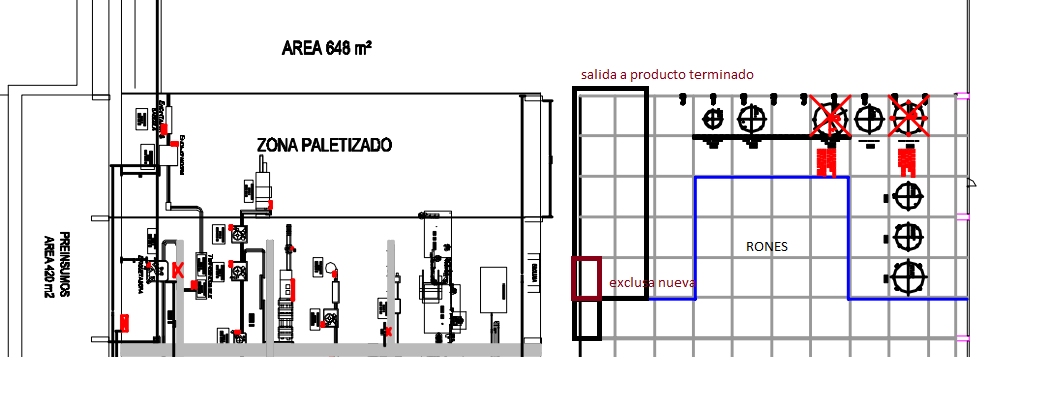 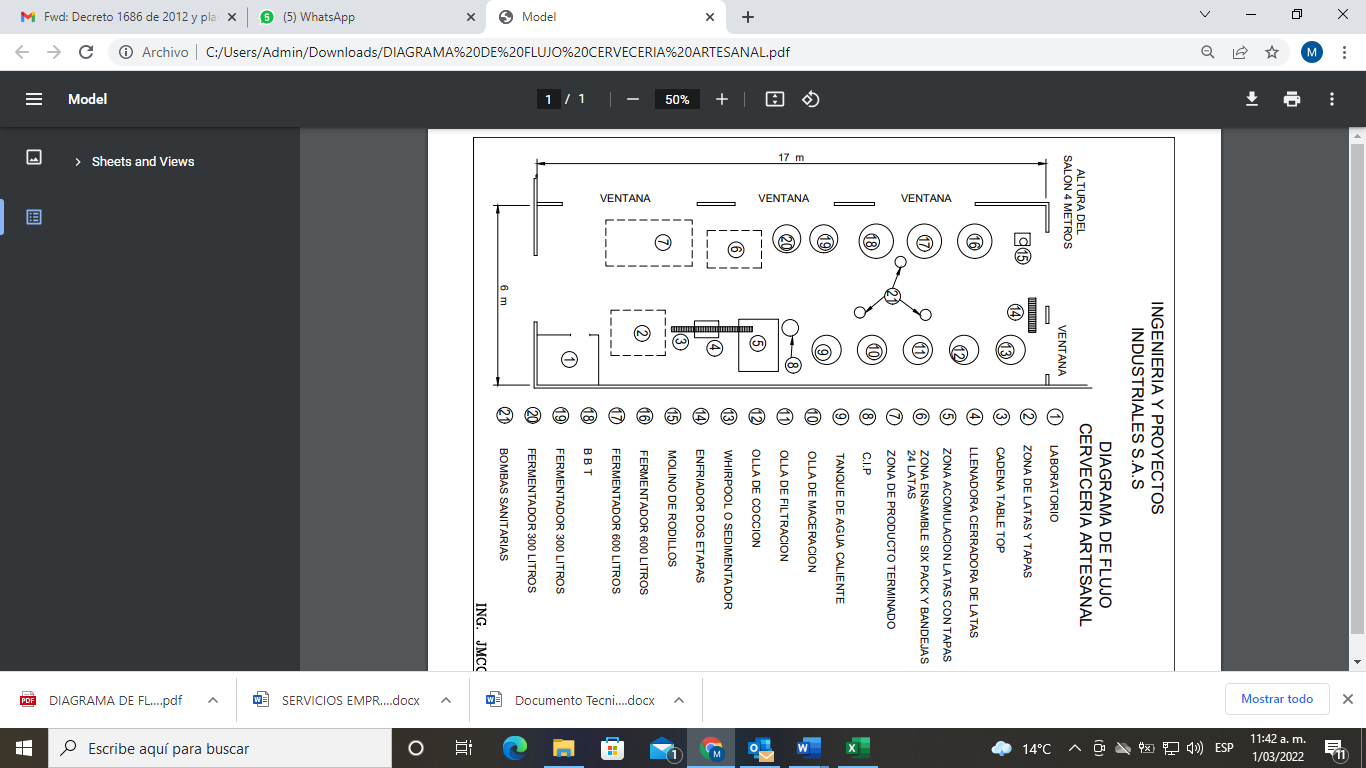 INGENIERO QUIMICO La planta será operada y en producción por un Ingeniero Químico, el cual debe contar con una experiencia de 10 años en la producción de cerveza y estar certificado y/o acreditado como maestro cervecero (Adjuntar los respectivos certificados y/o acreditaciones). Este Ingeniero Químico enseñará la operación de los equipos y proceso cervecero, ensayos, evaluación, comportamiento y resultados finales de recetas por un tiempo de 6 meses.Sobre las materias primas para la realización de pruebas a realizar en la planta piloto, para el caso de la producen de cerveza, se han realizado acercamientos con aliados y productores de cebada en el departamento de Cundinamarca, con el fin de contar con los la materia prima directamente por ellos, estos acercamientos se han venido realizando en conjunto con la Agencia de Comercialización e innovación de Cundinamarca, quienes son encargados de realizar los acercamientos para promover alianzas comerciales entre productores del departamento y consumidores de sus productos. Se realizará la adecuación dentro del área conocida en la Empresa de Licores de Cundinamarca (ELC), como el área de “Preparación de Rones”, en un espacio de 108 m2 (aproximadamente), manteniendo la presentación física de la planta, dicha adecuación estará compuesta por dos muros en bloque estructural de concreto adosado a dos muros existentes incluye dovelas y lleno en concreto. Pañete sobre muros nuevos y existentes dentro de la bodega nueva con sus respectivas cañuelas en los vértices de la construcción de acuerdo a la norma, estuco acrílico excelente adherencia y pintura tipo norma lavable, 102 m2 de cubierta estructurada, conexiones sanitarias dos sifones incluye corte placa suministro e instalación de tubería y reparación de la placa, tres ventanas en aluminio de 4 x 1,2 y una de 1.7 x 1.2, con una puerta en aluminio de dos hojas de 2x2.Debido a las adecuaciones, también se deben realizar el traslado al área propuesta los servicios industriales necesarios para el funcionamiento y puesta en marcha de la planta piloto, realizando esta labor con los materiales idóneos los cuales garantizan el cumplimiento de las normas y no generar traumatismos en los procesos productivos de la compañía, los servicios a trasladar son:Agua glicolada (suministrada por el Chiller)Agua potable (para la producción y limpieza)Instalaciones de servicio eléctrico (energía eléctrica de 220 Voltios y tres fases)Aire comprimido (oil free)4. EXPERIENCIA DEL OFERENTELa experiencia específica se acreditará con la presentación de mínimo 3 certificaciones con entidades privadas o públicas, cuyo valor sumado sea igual o superior a dos veces el presupuesto oficial y cuyo objeto este directamente relacionado con el objeto de la presente invitación.En el caso de Ofertas presentadas por consorcios o uniones temporales, cada uno de sus integrantes deberá acreditar experiencia específica en mínimo un contrato relacionado con el objeto de la presente invitación, cuyo valor sumado deberá ser superior al presupuesto Oficial del presente Proceso.La certificación deberá contener la siguiente información:Nombre o razón social del contratante, dirección y teléfono.Nombre o razón social del contratista.Número del contrato.Objeto del contrato.Fecha de inicio y terminación (día, mes y año).Indicación de cumplimiento y calidad a satisfacción. Valor del contrato (incluyendo adiciones en valor).Nombre, firma y cargo de quien expide la certificación.Cada certificación de contrato u orden se analizará por separado, en caso de presentarse certificaciones que incluyan contratos u órdenes adicionales a la principal, éstas se contarán como una sola.   En caso de que las certificaciones no contengan toda la información solicitada, el OFERENTE deberá anexar el contrato o acta de liquidación del mismo o acta de recibo final, o el documento donde conste la misma, de tal forma que la información no contenida en la certificación, se soporte con el contenido de dichos documentos. Solo se verificarán las certificaciones que indiquen que se reciben a satisfacción las actividades realizadas. En el caso de propuestas, presentadas por consorcios o uniones temporales, las certificaciones presentadas deberán cumplir con los requisitos e información enunciada anteriormente. La no presentación de los certificados que acrediten la experiencia, será motivo para que la propuesta sea declarada como NO CUMPLE. Sin embargo, la Empresa de Licores de Cundinamarca podrá solicitar aclaraciones y/o documentos con el fin de constatar toda la información requerida en este numeral y se reserva el derecho de verificar la información contenida en los documentos.PARAGRAFO: No se aceptan   copias de contratos en ejecución.La Empresa de Licores de Cundinamarca se reserva el derecho a confirmar los datos consignados, los que acrediten la experiencia del proponente.El integrante de la Unión Temporal o Consorcio que acredite la experiencia deberá tener un porcentaje de participación en el presente proceso no inferior al 50% cuando él sea el único que acredita la experiencia.5. VERIFICACIÓN DE LAS OFERTAS.La verificación jurídica, económica y técnica será realizada por el Comité Evaluador designado mediante memorando de la Gerencia General de la Empresa de Licores de Cundinamarca, o por el Comité de Compras el cual determinará si la OFERTA presentada cumple con la verificación, de conformidad con lo establecido en las condiciones de contratación.Las OFERTAS que obtengan como resultado NO CUMPLE en la verificación jurídica, económica y técnica, serán RECHAZADAS.La Empresa de Licores de Cundinamarca podrá solicitar por escrito a los OFERENTES, los documentos, las aclaraciones y explicaciones que estime indispensables y solicitará que se alleguen los documentos necesarios para tal fin, indicando el término para tal efecto. En el caso de que los OFERENTES no presenten la documentación y las aclaraciones y explicaciones solicitadas en el presente numeral, dentro del término establecido en la solicitud efectuada por la Empresa de Licores de Cundinamarca, dará lugar a que la OFERTA sea declarada como NO CUMPLE.La EMPRESA   no   requerirá   ni   aceptará   explicaciones o documentos adicionales que impliquen mejoramiento de las propuestas en aspectos técnicos, financieros o económicos o en aspectos que puedan llegar a desconocer el principio de selección objetiva.NOTA: En todo caso la ELC se reserva el derecho a verificar toda la información suministrada en la propuesta, e igualmente a realizar visita técnica a las instalaciones del OFERENTE, cuando lo estime conveniente, para verificar todos los aspectos que a juicio de la EMPRESA sean determinantes para establecer la certeza del suministro a realizarse. 5.1. CUMPLIMIENTO DE REQUISITOS DE LA OFERTAPara que una OFERTA sea calificada, debe cumplir con todos los requerimientos jurídicos, técnicos y económicos, así:Verificación Jurídica: La verificación jurídica no tiene ponderación alguna. Se trata del estudio que debe realizar el comité evaluador designado, para determinar si la propuesta se ajusta a los requerimientos mínimos establecidos para participar, establecidos por la Ley y el numeral 2.1 de las Condiciones de Contratación de la presente Invitación, con miras a establecer si el OFERENTE tiene la capacidad jurídica para contratar.Verificación Económica: Diligenciar el formulario No.2 anexo a las condiciones de contratación y cumplimiento de los requisitos establecidos en el punto No. 2.3 de las condiciones de contratación de la presente Invitación.Verificación Técnica: Cumplimiento de los requisitos establecidos en el punto No 3. 5.2 FACTORES DE EVALUACIÓNLas ofertas que obtengan como resultado CUMPLE en la verificación jurídica, técnica y económica, serán ponderadas por grupo en cuanto a la sumatoria de los ítems ofertados y se le otorgará el puntaje máximo de 1000 PUNTOS a la propuesta de menor valor. El puntaje de las ofertas restantes se calculará en forma inversamente proporcional al valor de la misma, como resultado de aplicar la siguiente fórmula:P = 1000 x (PM/VP)Donde:P = Puntaje para la propuesta en evaluaciónVP = Valor de la propuesta en evaluaciónPM = Valor de la propuesta más económica.5.3 ORDEN DE ELEGIBILIDAD Y DESEMPATE.En el evento en que dos o más ofertas cumplan con la verificación jurídica, económica, financiera y técnica de conformidad con lo dispuesto en las presentes condiciones de la invitación, la selección del contratista se realizará mediante sorteo para seleccionar, como se indica a continuación, y para lo cual la Empresa citará a los OFERENTES. 5.4. SORTEOEn un sobre de manila, se introducirán las papeletas con los nombres de las firmas de los OFERENTES empatados en puntaje. Se extraerá la papeleta, por la persona que se designe de común acuerdo entre los asistentes. La primera que se saque del sobre, será leída en voz alta como la propuesta favorecida con la adjudicación. El sorteo se realizará en presencia del Jefe de la Oficina de Control Interno y/o un delgado de la misma.5.5 CAUSALES DE RECHAZO DE LAS OFERTASAdemás de los casos contenidos en la ley, son causales de rechazo las siguientes:Cuando se presenten dos o más OFERTAS por un mismo OFERENTE.Cuando el OFERENTE se encuentre incurso en alguna de las causales de inhabilidad o incompatibilidad establecidas en la Constitución Política, Ley 80 de 1993 y en las demás disposiciones legales vigentes, o se encuentre en alguno de los eventos de prohibiciones especiales o de conflicto de intereses para contratar.Cuando la OFERTA se presente de forma extemporánea, es decir con posterioridad a la fecha y hora fijada para el cierre.Cuando la OFERTA sea enviada por correo, correo electrónico, medio magnético o fax. Cuando se presente la OFERTA en forma subsidiaria al cumplimiento de cualquier condición o modalidad. Cuando el OFERENTE o algunos de los integrantes del consorcio o unión temporal se encuentre incurso en alguna de las causales de disolución y/o liquidación de sociedades.Cuando el OFERENTE o alguno de los integrantes del consorcio o unión temporal se encuentre reportado en el boletín de responsables fiscales que expide la Contraloría General de la República.Cuando el objeto social principal del OFERENTE o de cada uno de los miembros de la unión temporal o consorcio no tenga una relación directa con el objeto de la contratación. Cuando los documentos necesarios para la comparación de las OFERTAS, presenten enmendaduras o correcciones.Cuando la OFERTA incluya información o datos inexactos que le permitan al OFERENTE cumplir con un requisito habilitante o generar un mayor puntaje. Cuando la sociedad no se encuentre legalmente constituida.Cuando el valor de la OFERTA exceda el valor unitario por ítem.Cuando se compruebe colusión entre los OFERENTES, que altere la garantía de selección objetiva del proceso de selección.Cuando se compruebe interferencia, influencia o la obtención de correspondencia interna, proyectos de concepto de evaluación o de respuesta a observaciones no enviados oficialmente a los OFERENTES, bien sea de oficio o a petición de parte.Cuando con la OFERTA no se alleguen los documentos y las declaraciones establecidas en esta Invitación, que permitan a la EMPRESA ponderar las ofertas.Cuando el OFERENTE sea declarado como NO CUMPLE en alguno de los aspectos jurídicos, financieros, económicos o técnicos de verificación de la OFERTA.Cuando se encuentre el sobre económico de la Oferta dentro de los documentos habilitantes a menos que se encuentre cerrado.5.5.1 CAUSALES DE DECLARATORIA DE DESIERTA DE LA INVITACIÓN ABIERTA · Cuando no se presente alguna oferta al presente proceso.Cuando habiéndose presentado únicamente una oferta ésta no cumpla con los requisitos mínimos exigidos o incurra en alguna causal de rechazo. · Cuando habiéndose presentado más de una oferta, ninguna de ellas cumpla con los requisitos mínimos exigidos o incurra en alguna causal de rechazo.CONDICIONES GENERALES DE LA CONTRATACIÓN. OBJETO. COMPRA, INSTALACIÓN, PUESTA EN MARCHA, DE UNA PLANTA PILOTO DE PRODUCCIÓN DE NUEVOS PRODUCTOS, ADECUACIONES EN INSTALACIONES Y SERVICIOS INDUSTRIALES SEGÚN DECRETO 1686 PARA LA EMPRESA DE LICORES DE CUNDINAMARCAPLAZO DE EJECUCIÓN. El plazo de ejecución será de Ocho (8) meses, contados a partir de la aprobación de la Garantía Única de Cumplimiento y expedición del registro presupuestal.VALOR DEL CONTRATO. El presupuesto oficial para la presente contratación se fija en la suma de QUINIENTOS OCHENTA Y SIETE MILLONES DOSCIENTOS BUEVE MIL SETENTA PESOS ($587.209.070) M/cte, responsable de IVA.PARAGRAFO: todos los demás gastos durante la ejecución del contrato serán asumidos por el contratista incluido los valores correspondientes a impuestos y demás erogacionesFORMA DE PAGO La Empresa de Licores de Cundinamarca, pagara el futuro contrato de la siguiente manera:Un pago anticipado del cincuenta por ciento (50%) del valor total del contrato, previa aprobación de la Garantía Única de Cumplimiento.Un segundo pago correspondiente al treinta por ciento (30%) del valor total del contrato, una vez realizadas las adecuaciones de los servidores industriales e instalados los equipos en sitio.Y el veinte por ciento (20%) restante a la entrega del proyectoLas obligaciones que se contraigan con cargo al Contrato serán canceladas al cumplimiento del objeto contractual, todo lo anterior previa presentación de la factura o cuenta de cobro por parte del CONTRATISTA, en pesos colombianos por la Empresa de Licores de Cundinamarca, dentro de los cuarenta y cinco (45) días siguientes a la fecha de radicación de la factura en la Tesorería de la Empresa y previa certificación de cumplimiento a satisfacción parcial y/o final expedida por el supervisor, y certificación de paz y salvo del pago al sistema de seguridad social y aportes parafiscales conforme a la Ley 789 de 2002 y 828 de 2003.PARAGRAFO: El pago se realizará, a través del sistema de pagos por una entidad bancaria legalmente constituida en Colombia, a través del sistema ACH, para lo cual el contratista deberá suministrarle a la Empresa de Licores de Cundinamarca la siguiente información: 1). Nombre del contratante. 2). Dirección para correspondencia. 3). Teléfono y Fax. 4). Correo Electrónico. 5) Entidad Bancaria."LUGAR DE ENTREGA – l lugar de ejecución será en las instalaciones de la Empresa de licores de Cundinamarca, Autopista Medellín (km 3.8 vía Siberia-Cota) CundinamarcaSUPERVISIÓN CONTRACTUAL La supervisión del contrato estará a cargo de la Subgerencia Técnica de la Empresa de Licores de Cundinamarca, quien en referencia a las políticas y procesos internos designará al funcionario encargado. PARAGRAFO PRIMERO. La Supervisión del contrato solo tiene por objeto la vigilancia y el seguimiento del cumplimiento. Bajo ninguna circunstancia la misma se puede entender como subordinación laboral. El CONTRATISTA desarrollara las actividades propias del objeto bajo su propia cuenta y responsabilidad.INEXISTENCIA DEL VÍNCULO LABORAL. - Las partes no tendrán ningún vínculo laboral, así como tampoco la ELC se hará responsable del personal que contrate el CONTRATISTA para la realización del objeto contractual.OBLIGACIONES DEL CONTRATISTA.OBLIGACIONES GENERALES DEL CONTRATISTAConstituir la garantía única de cumplimiento, expedida por una compañía de seguros legalmente establecida en Colombia, a favor de la EMPRESA. Estar bajo la supervisión del supervisor, quien velará por el cumplimiento de las obligaciones aquí establecidas.Cumplir con el objeto contractual dentro de las especificaciones técnicas y condiciones contractuales requeridas.Acatar las instrucciones que durante el desarrollo del Contrato que se le impartan por parte de la EMPRESA, a través del supervisor.Obrar con lealtad y buena fe en las distintas etapas contractuales, evitando dilaciones y trabamientos.No acceder a peticiones o amenazas de quienes actúen por fuera de la Ley con el fin de hacer u omitir algún hecho.El contratista será responsable ante las autoridades de los actos u omisiones en el ejercicio de las actividades que desarrolle en virtud de la contratación, cuando con ellos cause perjuicio a la EMPRESA o a terceros. Cumplir con las afiliaciones y aportes a la Seguridad Social, y con los pagos de aportes parafiscales.OBLIGACIONES ESPECÍFICAS DEL CONTRATISTASuministrar una planta piloto de producción de cerveza artesanal que cumpla con el 100% de las especificaciones técnicas descritas.Entregar a la empresa de licores de Cundinamarca una planta piloto para la producción de cerveza artesanal con la siguiente capacidad de producción: 150 litros por cocimiento, 600 litros de cerveza por día (4 cocimientos en 14 horas) y hasta 4.200 litros de cerveza al mes.Entregar los equipos en la planta de la ELC ubicada en la autopista Medellín km 3.8 vía Siberia-cota.Cumplir con toda la normatividad vigente para la entrada y el trabajo dentro de las instalaciones de la ELC, con todo el personal.Otorgar a la ELC la respectiva garantía de los equipos suministrados por un tiempo no menor a 12 meses contados desde el arranque a conformidad de la planta.Suministrar equipos adecuados para trabajar en atmósfera controlada "explosión proof".suministrar equipos adecuados para cocción por vapor, no por llama directa.El proyecto será "llave en mano". el oferente será el encargado de llevar a cabo las adecuaciones necesarias para la instalación de los equipos y el conexionado completo de los servicios industriales a punto cero que requiera la planta para su óptimo desempeño y cumplimiento del decreto 1686 de 2012.Entregar cronograma de actividades de acuerdo al tiempo de ejecución del contrato.Desarrollar todas las obras civiles que requiera el proyecto cumpliendo con todas las disposiciones de buenas prácticas de manufactura (bpm) que se encuentran en el decreto 1686 de 2012.Suministrar a la Empresa de Licores de Cundinamarca por un término de 6 meses, contados a partir desde el día de arranque de la planta a conformidad, a un ingeniero químico maestro cervecero. esta persona enseñará la operación de los equipos y el proceso cervecero, hará los ensayos, la evaluación, verificará el comportamiento de los equipos y el proceso. como resultado final entregará una (1) receta original de cerveza.Entregar certificado de los materiales usados en la fabricación de los tanques.  entregar a la ELC, las fichas técnicas de cada uno de los equipos y el programa de funcionamiento de la máquina instalado en el plc. Disponer de mano de obra especializada y calificada para realizar la instalación de los elementos que conforman el montaje de la planta piloto.Acatar las instrucciones que, durante el desarrollo de la orden, se impartan por parte de la empresa a través del supervisor.En las instalaciones de la ELC, el personal contratista deberá acogerse a la normatividad vigente de seguridad industrial y salud ocupacional (certificados de trabajo en alturas según la actividad, certificado básico de manejo de montacargas según la actividad, etc.).Cumplir con las normas ambientales vigentes dentro de las instalaciones de la ELC (la disposición de desechos durante la ejecución del proyecto será por parte del contratista).Las demás que se deriven de la naturaleza de contratación.OBLIGACIONES GENERALES DE LA EMPRESA DE LICORES DE CUNDINAMARCAEjercer la supervisión y seguimiento permanente del Contrato.Exigir el cumplimiento de las condiciones de contratación, la OFERTA y las obligaciones del CONTRATISTA.Expedir y tramitar los certificados de cumplimento del objeto contractual.Adelantar las gestiones necesarias para el reconocimiento y cobro de las sanciones pecuniarias y de las garantías a que haya lugar.Actuar de tal modo que, por causas imputables a la EMPRESA, no sobrevenga una mayor onerosidad en el cumplimiento de las obligaciones a cargo del CONTRATISTA, para lo cual, en el menor tiempo posible, corregirá los desajustes que puedan presentarse y acordará los mecanismos y procedimientos pertinentes para precaver o solucionar rápida y eficazmente las diferencias o situaciones litigiosas que lleguen a presentarse.Pronunciarse sobre los documentos que someta el CONTRATISTA a su consideración.Colaborar con el CONTRATISTA en la ejecución del objeto contratado.GARANTÍASEl CONTRATISTA se obliga a constituir a favor de la Empresa de Licores de Cundinamarca, una garantía única de Cumplimiento, ANTE ENTIDADES PÚBLICAS CON RÉGIMEN PRIVADO DE CONTRATACIÓN (Esta condición debe constar en la póliza o en una certificación anexa y se debe adjuntar el clausulado correspondiente al Cumplimiento ante Entidades Públicas con Régimen Privado de Contratación) a nombre del oferente persona natural o de la razón social que figura en el certificado de existencia y representación legal expedido por la cámara de comercio o su equivalente, sin utilizar sigla, a no ser que el certificado de existencia y representación legal de la cámara de comercio, o su equivalente, establezca que la firma podrá identificarse con la sigla.En caso que haya necesidad de adicionar, prorrogar o suspender la ejecución, el CONTRATISTA se obliga a modificar la garantía única. La Empresa de Licores de Cundinamarca, podrá solicitar directamente a la aseguradora la prórroga o modificación de la póliza a cargo del CONTRATISTA, cuando éste se negare a hacerlo, valor que se descontará de las sumas a él adeudadas. En todo caso, el CONTRATISTA deberá mantener vigente la Garantía Única, y serán de su cargo el pago de todas las primas y demás erogaciones de su constitución, la Garantía Única de Cumplimiento deberá amparar los siguientes riesgos:Cumplimiento: En cuantía equivalente al veinte por ciento (20%) del valor total del Contrato, con vigencia igual al plazo de ejecución de la misma y cuatro (4) meses más, contados a partir de la expedición de la garantía única. Calidad de los bienes: En cuantía equivalente al veinte por ciento (20%) del valor total del Contrato, con vigencia igual al plazo de ejecución y un (1) año más, contados a partir de la expedición de la garantía única.Salarios, prestaciones sociales e indemnizaciones: En cuantía equivalente al cinco por ciento (5%) del valor total del mismo, con vigencia igual al plazo de ejecución del Contrato y tres (3) años más, contados a partir de la expedición de la garantía única.Responsabilidad Civil Extracontractual: En cuantía equivalente a doscientos salarios mínimos legales mensuales vigentes (200 SMLMV), con vigencia igual al plazo del Contrato, contados a partir de la expedición de la garantía única.Pago Anticipado: En cuantía equivalente al cien por ciento (100%) del valor dado en pago anticipado, con vigencia igual al plazo de ejecución y seis (6) meses más, contados a partir de la fecha de expedición de la garantía.MULTAS. En caso de que el CONTRATISTA, incumpla injustificadamente total o parcialmente las obligaciones que asume en virtud del Contrato, previo requerimiento escrito, la ELC. podrá imponerle, mediante comunicaciones privadas, multas sucesivas y diarias por el uno por ciento (1%) del valor total del contrato por cada día de retardo, sin exceder el diez por ciento (10%) del valor del mismo cada vez y para cada caso de infracción, y sin perjuicio de hacer efectiva la cláusula de terminación unilateral por incumplimiento del contrato y la correspondiente a la cláusula penal pecuniaria.TERMINACIÓN DEL CONTRATO. La Empresa de Licores de Cundinamarca podrá dar por terminado el Contrato unilateralmente cuando se presente incumplimiento de cualquiera de las obligaciones a cargo del CONTRATISTA. El Contratista acepta expresamente esta facultad de su contraparte, sin perjuicio de su derecho a reclamar judicialmente, según lo previsto en la cláusula de solución de diferencias de este Contrato. CLÁUSULA DE INDEMNIDAD. El CONTRATISTA mantendrá indemne a la EMPRESA contra todo reclamo, demanda, acción legal y costo que pueda causarse o surgir por daños o lesiones a personas o propiedades de terceros, ocasionados por el CONTRATISTA, sus subcontratistas o sus proveedores durante la ejecución del servicio objeto del Contrato y terminados éstos, durante su permanencia y hasta la liquidación definitiva del Contrato.Se consideran como hechos imputables al CONTRATISTA todas las acciones u omisiones de su personal y de sus subcontratistas y proveedores y del personal al servicio de cualquiera de ellos, los errores y defectos, mala calidad y en general cualquier incumplimiento de sus obligaciones contractuales.En caso de que se entable un reclamo, demanda o acción legal contra   la EMPRESA por asuntos que al tenor del contrato sean de responsabilidad del CONTRATISTA, éste será notificado lo más pronto posible para que por su cuenta adopte oportunamente las medidas previstas por la ley para mantener indemne a la EMPRESA.Si en cualquiera de los eventos antes previstos el CONTRATISTA no asume debida y oportunamente las acciones tendientes a mantener la indemnidad de la EMPRESA, ésta podrá hacerlo directamente, previa notificación escrita al CONTRATISTA y éste pagará todos los gastos en que el contratante incurra por tal motivo. En caso de que así no lo hiciere el CONTRATISTA, la EMPRESA tendrá derecho a descontar el valor de tales erogaciones de cualquier suma que adeude al CONTRATISTA por razón del servicio objeto del Contrato o a utilizar cualquier otro mecanismo legal para tal propósito.NREGIMEN LEGAL APLICABLE.  Para todos los efectos del presente contrato se aplicará la Ley Colombiana durante la ejecución del contrato. RESOLUCIÓN DE CONFLICTOS.  Toda controversia o diferencia relativa al contrato se resolverá por un Tribunal Arbitral que sesionará en el Centro de Arbitraje y Conciliación de la Cámara de Comercio de Bogotá de acuerdo con las siguientes reglas: 1. El tribunal estará integrado por tres árbitros designados por las partes de común acuerdo. En caso de que no sea posible, los árbitros serán designados por el Centro de Arbitraje y Conciliación de la Cámara de Comercio de Bogotá a solicitud de cualquiera de las partes. 2. El procedimiento aplicable será el del Reglamento par Arbitraje Nacional del Centro de Arbitraje y Conciliación de la Cámara de Comercio de Bogotá. 3. El tribunal decidirá en Derecho.CLÁUSULA PENAL PECUNIARIA. – En caso de incumplimiento total o definitivo de cualquiera de las obligaciones del CONTRATISTA, y luego de generarse multa de hasta del 10% del valor total del contrato se generará la terminación del contrato y el pago de una cláusula penal pecuniaria cuyo monto, será equivalente al 30% del valor total del mismo. La pena no exime al proveedor del cumplimiento de la obligación principal, ni del pago de los perjuicios que superen el valor de este porcentaje en los términos del artículo 1594 del Código Civil y demás normas concordantes. PARÁGRAFO PRIMERO: la ELC hará efectiva la pena a que se hace mención, mediante el cobro de la garantía única de cumplimiento.DOCUMENTOS DEL CONTRATO. - Hacen parte integra de esta la INVITACIÓN y del Contrato que resulte de la misma, y por lo tanto se tendrán en cuenta para su interpretación, los siguientes documentos: La OFERTA aceptada por la EMPRESA;La Invitación y las Condiciones de Contratación con sus Adendas; El Manual Interno de Contratación de la EMPRESA. La Ley Civil y Comercial Colombiana. CESIONES Y SUBCONTRATOS. El CONTRATISTA no podrá ceder el presente Contrato o su ejecución ni subcontratar a persona natural o jurídica, nacional o extranjera, sin previo consentimiento expreso y escrito de la ELC, En cualquier caso, la ELC se reserva el derecho de no manifestar las razones por las cuales niega la autorización de cesión o subcontratación. RIESGOS DE EJECUCIÓN: La ELC para efectos del proceso de contratación ha identificado, tipificado y asignado los siguientes: RIESGO DE NO ENCONTRAR EL PROFESIONAL IDÓNEO: Cuando la imposibilidad de contratar al profesional requerido Se produzca porque no cumplen con el perfil requerido, la entidad no será responsable de ninguna manera, ni responderá de forma alguna por los gastos en que hayan incurrido los proponentes.RIESGO POR VARIACIÓN DEL PRECIO DE MERCADO: El riesgo de mercado es el riesgo que existe a la variación de un precio o tasa en el mercado. Según el mercado en el que se opere, el riesgo de mercado podrá ser: riesgo de precio de las mercancías, riesgo de precio de las acciones, riesgo de tipo de interés y riesgo de tipo de cambio. Para este caso se entre el CONTRATANTE y el CONTRATISTA SE generará de común acuerdo los ajustes necesarios para evitar el desequilibrio económico de las partes. RIESGO POR INCUMPLIMIENTO DE LAS OBLIGACIONES DEL CONTRATO: Cuando el contratista Incumpla las obligaciones suscritas en el contrato. Sera responsabilidad del contratista cumplir con las obligaciones a su cargo suscritas en el contrato, con excepción de situaciones de fuerza mayor y/o caso fortuito. A tal fin, deberá suscribir y comprometerse a mantener vigente las pólizas que establezca el contrato.RIESGO DE FALTA DE ACUERDO CON EL CONTRATISTA PARA CELEBRAR LA LIQUIDACIÓN DEL CONTRATO: Cuando elaborada la pre liquidación del contrato por parte de La ELC, el contratista no se encuentre conforme con tal y no se puede llegar a un acuerdo mutuo para liquidar el contrato. Sera responsabilidad de La ELC hacer la pre liquidación del contrato y dejarla a Disposición del contratista. Si este no se encuentra conforme con ella, la entidad de conformidad con la normatividad vigente, procederá a la liquidación unilateral del contrato y a la cancelación de las sumas que resulten de ella.CONDICIONES DE LIQUIDACIÓN.  La liquidación del contrato se hará de conformidad con el Artículo 47 “FUNCIONES DE LA VIGILANCIA CONTRACTUAL. - del Manual de Contratación de la Empresa de   Licores de   Cundinamarca. JORGE ENRIQUE MACHUCA LÓPEZGerente GeneralVo. Bo.  NESTOR JAVIER LEMUS CLAVIJO              Subgerente Técnico Vo. Bo. SANDRA MILENA CUBILLOS GONZALEZ              Jefe Oficina Asesora de Jurídica y Contratación FORMULARIO Nº 1CARTA DE PRESENTACIÓN DE LA OFERTACiudad y fechaSeñores EMPRESA DE LICORES DE CUNDINAMARCACiudadASUNTO: INVITACIÓN ABIERTA No.010 de 2022Apreciado Señor:Nosotros los suscritos: ......................................................................... ........ De conformidad con las condiciones que se estipulan en los documentos de la Invitación Abierta   No. 010 de 2022, presentamos la siguiente OFERTA para la COMPRA, INSTALACIÓN, PUESTA EN MARCHA, DE UNA PLANTA PILOTO DE PRODUCCIÓN DE NUEVOS PRODUCTOS, ADECUACIONES EN INSTALACIONES Y SERVICIOS INDUSTRIALES SEGÚN DECRETO 1686 PARA LA EMPRESA DE LICORES DE CUNDINAMARCA.Declaramos asimismo bajo la gravedad del juramento:Que esta OFERTA y el Contrato que llegare a celebrarse solo compromete a los firmantes de esta carta.Que ninguna entidad o persona distinta de los firmantes tiene interés comercial en esta OFERTA ni en el Contrato que de ella se derive.Que conocemos en su totalidad las condiciones de contratación de la INVITACIÓN ABIERTA No.010 de 2022 y demás documentos de las condiciones de contratación y aceptamos los requisitos en ellos contenidos. Que hemos recibido las aclaraciones dadas por la Empresa de Licores de Cundinamarca y estamos de acuerdo.Que hemos recibido los documentos que integran las condiciones de contratación y aceptamos su contenido.Que haremos los trámites necesarios para la firma y legalización del Contrato el día siguiente de la aceptación de la Oferta.Que no nos hallamos incurso en causal alguna de inhabilidad e incompatibilidad de las señaladas en la ley y no nos encontramos en ninguno de los eventos de prohibiciones especiales para contratar, ni en conflicto de intereses.Que nos comprometemos a cumplir totalmente los servicios en los plazos estipulados en las condiciones de contratación. Que responderé (mos) por la calidad de los bienes y servicios contratados, sin perjuicio de la constitución de la garantía.Que acepto (amos) las especificaciones técnicas de las condiciones de contratación. Los servicios y bienes que ofrezco son de carácter _________________ (nacional o extranjero).Que la presente OFERTA consta de () folios, debidamente numerados y rubricados. Afirmo, que el OFERENTE o los socios de la persona jurídica, o cada uno de los integrantes del consorcio o unión temporal, y que no somos responsables fiscales del Estado. Que la OFERTA tiene una validez de ciento veinte (120) días calendario contados a partir de la fecha de cierre de la CONVOCATORÍA.COMPROMISOS:Que la Empresa que represento se COMPROMETE a cumplir todos y cada uno de los requerimientos establecidos en el punto 3.4 de la presente invitación.Atentamente,Razón Social..........................................	NIT…………………………………….Dirección………………………………	Fax…………………………………….Régimen tributario al cual pertenece 	C.C. No………………de…………….Nombre..................................................       	FIRMA FORMULARIO Nº 2MODELO DE CARTA DE CONFORMACIÓN DE CONSORCIOSCota Cundinamarca, ______________ de 2022.Señores:EMPRESA DE LICORES DE CUNDINAMARCABogotá D.C. 			REF: INVITACIÓN ABIERTA   No. 010 de 2022Los suscritos, ________________________,  ____________________________ y _______________________, debidamente autorizados para actuar en nombre y representación de _________________, __________________ y ____________, manifestamos, por este documento, que hemos convenido asociarnos en CONSORCIO, para participar en la Invitación Abierta No. 010 de 2022 cuyo objeto es la  COMPRA, INSTALACIÓN, PUESTA EN MARCHA, DE UNA PLANTA PILOTO DE PRODUCCIÓN DE NUEVOS PRODUCTOS, ADECUACIONES EN INSTALACIONES Y SERVICIOS INDUSTRIALES SEGÚN DECRETO 1686 PARA LA EMPRESA DE LICORES DE CUNDINAMARCA y por lo tanto expresamos lo siguiente:1. Denominación del Consorcio: _______________________________________2. La duración de este Consorcio será igual al plazo de la ejecución y liquidación del Contrato y dos (2) años más.3. El Consorcio está integrado por:NOMBRE					PARTICIPACION (%)______________________________	_______________________________________________	_______________________________________________	_________________4. La responsabilidad de los integrantes del Consorcio es solidaria, ilimitada y mancomunada.5. El Representante Legal del Consorcio es  __________________, identificado con cédula de ciudadanía No. _____________ de ________________, quien está expresamente facultado para firmar, presentar la propuesta, y en caso de salir favorecidos con la aceptación de la oferta, firmar el contrato y tomar todas las determinaciones que fueren necesarias respecto de la ejecución y liquidación del contrato con amplias y suficientes facultades. 6. Los integrantes del consorcio manifiestan, que no cederán su participación, entre quienes lo conforman.  7.  La sede del Consorcio es:Dirección: __________________________________	Teléfono: ___________________________________Fax: _______________________________________	Ciudad:    ___________________________________En constancia se firma en _________________ a los __________ días del mes de _________ del 2022._____________________________________NOMBRE, FIRMA Y C.C._____________________________________NOMBRE, FIRMA Y C.C._____________________________________NOMBRE, FIRMA Y C.C._______________________________________________FIRMA DEL REPRESENTANTE LEGAL DEL CONSORCIOFORMULARIO No. 3MODELO DE CARTA DE CONFORMACIÓN DE UNIÓN TEMPORALCota Cundinamarca, __________ de 2022Señores:EMPRESA DE LICORES DE CUNDINAMARCABogotá D.C.				REF: INVITACIÓN ABIERTA Nº 010 DE 2022.Los suscritos, _______________________, __________________________ y ______________________, debidamente autorizados para actuar en nombre y representación de ___________________, ___________________y _________, manifestamos, por este documento, que hemos convenido asociarnos en UNION TEMPORAL, para participar en la Invitación Abierta Nº 010 de 2022, cuyo objeto es COMPRA, INSTALACIÓN, PUESTA EN MARCHA, DE UNA PLANTA PILOTO DE PRODUCCIÓN DE NUEVOS PRODUCTOS, ADECUACIONES EN INSTALACIONES Y SERVICIOS INDUSTRIALES SEGÚN DECRETO 1686 PARA LA EMPRESA DE LICORES DE CUNDINAMARCA y por lo tanto expresamos lo siguiente:1. Denominación de la Unión Temporal: _________________________________2.  La duración de esta Unión Temporal será igual al plazo de la ejecución y liquidación del Contrato y dos (2) años más.3. La Unión Temporal está integrado por:NOMBRE                       PARTICIPACION (%)     	ACTIVIDADES A 		                     					                                 DESARROLLAR ______________          _________________     ______________________		______________          _________________     ____________________________________          _________________     _______________________          4. La responsabilidad de los integrantes de la Unión Temporal es limitada a su participación.5. El Representante Legal de la Unión Temporal es ______________________, identificado con cédula de ciudadanía No. ______________de _______________, quien está expresamente facultado para firmar, presentar la propuesta, y en caso de salir favorecidos con la aceptación de las ofertas, firmar el contrato y tomar todas las determinaciones que fueren necesarias respecto de la ejecución y liquidación del contrato con amplias y suficientes facultades. 6.  	La sede de la Unión Temporal es:Dirección: __________________________________	Teléfono: ___________________________________Fax: ______________________________________	Ciudad:    __________________________________En constancia se firma en _________________ a los __________ días del mes de _________ del 2022._____________________________________NOMBRE, FIRMA Y C.C._____________________________________NOMBRE, FIRMA Y C.C._____________________________________NOMBRE, FIRMA Y C.C.Formulario No. 4[El Banco completará este formulario de Garantía Bancaria según las instrucciones indicadas][Indicar el Nombre del Banco, y la dirección de la sucursal que emite la garantía]Beneficiario: Empresa de Licores de CundinamarcaFecha: [indicar la fecha]GARANTIA DE MANTENIMIENTO DE OFERTA No.  [Indicar el número de la Garantía]Esta Garantía expirará (a) en el caso del Oferente seleccionado, cuando recibamos en nuestras oficinas las copias del Contrato (b) en el caso de no ser el Oferente seleccionado, cuando ocurra el primero de los siguientes hechos: (i) haber recibido nosotros una copia de su comunicación al Oferente indicándole que el mismo no fue seleccionado; o (ii) haber transcurrido cinco días (5) después de la expiración de la Oferta.  Consecuentemente, cualquier solicitud de pago bajo esta Garantía deberá recibirse en esta institución en o antes de la fecha límite aquí estipulada. Esta Garantía está sujeta las “Reglas Uniformes de la CCI relativas a las garantías contra primera solicitud” (Uniform Rules for Demand Guarantees), Publicación del ICC No. 458.[Firma(s) del (los) representante(s) autorizado(s) del Banco]FORMULARIO No. 5RESUMEN ECONÓMICO DE LA OFERTACOMPRA, INSTALACIÓN, PUESTA EN MARCHA, DE UNA PLANTA PILOTO DE PRODUCCIÓN DE NUEVOS PRODUCTOS, ADECUACIONES EN INSTALACIONES Y SERVICIOS INDUSTRIALES SEGÚN DECRETO 1686 PARA LA EMPRESA DE LICORES DE CUNDINAMARCA.El presupuesto oficial asignado por la EMPRESA para el presente proceso es hasta por la suma de QUINIENTOS OCHENTA Y SIETE MILLONES DOSCIENTOS NUEVE MIL SETENTA PESOS M/CTE ($ 587.209.070), RESPONSABLE DE IVA.LOS OFERENTES DEBERÁN OFERTAR DE ACUERDO CON LAS ESPECIFICACIONES TECNICAS SOLICITADAS, DE LO CONTRARIO LA OFERTA ECONÓMICA SERÁ CALIFICADA COMO NO CUMPLE.FIRMA DEL OFERENTECONCEPTOFECHA / HORALUGARPublicación de la invitación17 de marzo de 2022www.licoreracundinamarca.com.coSolicitud de aclaraciones Del 17 al 22 de marzo de 2022Vía correo electrónico sandra.cubillos@elc.com.co 
paula.marin@elc.com.coRespuesta aclaraciones23 de marzo de 2022www.licoreracundinamarca.com.coTermino para expedir adendas 23 de marzo de 2022www.licoreracundinamarca.com.coFecha recepción de documentos de las ofertas24 de marzo de 2022 a las 10:00 a.m. Instalaciones de la Empresa de Licores de Cundinamarca ubicada en la Autopista Medellín Kilometro 3.8 vía Siberia – CotaVerificación jurídica, financiera, económica y técnica de las ofertasDesde el 24 al 25 de marzo de 2022Comité EvaluadorPublicación de la verificación25 de marzo de 2022www.licoreracundinamarca.com.co Plazo para presentar observaciones a la evaluación Del 25 al 28 de marzo de 2022 sandra.cubillos@elc.com.co paula. marin@elc.com.coRespuesta observaciones29 de marzo de 2022www.licoreracundinamarca.com.co o medio físico o Vía correo electrónicoAceptación de OfertasDentro de los dos (2) días hábiles siguienteswww.licoreracundinamarca.com.co o medio físico o Vía correo electrónicoContratoDentro de los dos (2) días hábiles siguientesOficina Asesora de Jurídica y Contratación ITEMDESCRIPCIÓN CANT.VALOR UNITARIOVALOR TOTAL1Molino de rodillos1 $     8.558.000  $ 8.558.000 2Tanque agua caliente            1 $     6.050.000  $  6.050.000 3Olla de mezclas 1 $     5.500.000  $ 5.500.000 4Olla de filtros1 $   11.000.000  $ 11.000.000 5Olla de cocción1 $     4.620.000  $ 4.620.000 6Tanque Whirpool1 $     4.950.000  $ 4.950.000 7Enfriador de placas                1 $     4.785.000  $ 4.785.000 8Fermentador 300 lts1 $     5.500.000  $5.500.000 9Fermentadores 650 lts 3 $     7.700.000  $23.100.000 10BBT (producto terminado1 $   12.100.000  $ 12.100.000 11Llenadora cerradora de latas cerveza1 $   49.500.000  $49.500.000 12Llenadora cerradora de latas aguardiente1 $   57.200.000  $57.200.000 13Transportadores de produccion en acero inoxidable1 $   12.540.000  $12.540.000 14Bombas sanitarias en acero Inoxidableb 2 $     3.300.000  $6.600.000 15Flejes Montajes1 $     9.900.000  $9.900.000 16Personal operativo Profesional, Ing. químico Maestro cervecero 6 meses       6 $     6.500.000  $39.000.000 17Curso de cervecería, equipos, Servicios, costos operativos1 $     6.000.000  $6.000.000 18sistema eléctrico, montaje Redes, acometidas para Motores1 $   10.450.000  $10.450.000 19Mesa auxiliar acero inoxidables2 $     2.500.000  $5.000.000 20Caldera para la producción de vapro1 $   34.100.000  $34.100.000 21Adecuación de espacio para la instalación de planta piloto1 $   92.000.000  $92.000.000 22Instalación de servicios industriales (Agua Glicolada, Agua potable, instalación eléctrica)1 $   85.000.000  $85.000.000 No.INDICADORFÓRMULAÍNDICE EXIGIDOALIQUIDEZAC/PCMAYOR O IGUAL A 1.5BNIVEL DE ENDEUDAMIENTO(PT/AT) x 100MENOR O IGUAL 50%CCAPITAL DE TRABAJOAC – PCMAYOR O IGUAL A 1 VEZ EL P.ODRAZÓN DE COBERTURAUop / GIMAYOR O IGUAL A 5FACTORCUMPLIMIENTOVERIFICACIÓN JURÍDICACUMPLEVERIFICACIÓN ECONÓMICACUMPLEVERIFICACIÓN TÉCNICACUMPLEPLANTA PILOTOPLANTA PILOTOPLANTA PILOTOPLANTA PILOTOPLANTA PILOTOPLANTA PILOTOITEMDESCRIPCIÓNCANTVALOR SIN IVAVALOR IVAVALOR TOTAL1Molino de rodillosRodillos en acero inoxidable con motorreductor y capacidad de molienda 100 kilos/h, con tolva y mueble de soporte en acero inoxidable. Con sistema de graduación de espacio entre rodillos Equipo nuevo12Macerador (Mash Tun):Volumen 150 litros + cámara libre (15%)Construido en acero inoxidable grado alimenticioMotorreductor conectado a agitador con incluido variador de velocidad para poder hacer una agitación a una velocidad correcta manteniendo una correcta homogenización y evitar incorporación de oxígeno excesiva Agitador con palas diseñadas especialmente para macerado de maltaFondo en forma redonda ideal para evitar acumulación de residuos orgánicos que puedan traer problemas de contaminación Camisa de calefacción DINPOOL JACKET. Termómetro de sensor metálico de 6” de longitud Sprayball incluido13Olla de agua caliente Olla de agua caliente 250 litros (Hot water tun) Volumen 250 litros + cámara libre  15%Construido en acero inoxidable grado alimenticioFondo curvo Termómetro de sensor metálico de 6” de longitud Tubería de conexión con la olla filtro en acero inoxidableCamisa de calefacción DINPOOL JACKET Sprayball incluido 14 Intercambiador de calor de 2 etapasPermite en enfriamiento rápido de la cerveza al paso. La primera fase con agua del acueducto La segunda fase con agua helada Placas en acero inoxidable desmontable 5Bombas en acero inoxidable impeller abierto sanitariaMarca: Pedrollo Capacidad: 1 Caballo 36Olla de filtrosOlla filtro (Lauter) 150 litros Incluye olla pulmón en acero inoxidable:Volumen 250 litros + cámara libre 15%Construido en acero inoxidable grado alimenticioFalso fondo en acero inoxidable con perforaciones de 7mm con corte laser, excelentes terminados y fácil de retirar para una limpieza eficienteFondo con 8 salidas de mosto para realizar una operación de filtrado y recirculado rápida y eficiente Tubo recolector de 2 pulgadas conectado a los 8 orificios de salidas con triclamp, totalmente desmontable para hacer limpieza Incluye una olla pulmón en acero inoxidable de 30 Litros que permite recolectar el mosto por gravedad Tubería en acero inoxidable, plato dispersor de mosto, visor en cristal para un correcto recirculadoCamisa adicional de aislamientoTermómetro de sensor metálico de 6” de longitud Sprayball incluido 17Olla de cocciónOlla de cocción (Kettle) 150 LitrosVolumen 150 litros  + cámara libre 15%Construido en acero inoxidable grado alimenticioFondo curvo para evitar acumulación de mosto y la recolección total de este Toma muestra Termómetro de sensor metálico de 6” de longitud  Tubería de conexión con la olla filtro en acero inoxidableCamisa de calefacción DINPOOL JACKET Calefacción para gas natural (Ajustable a propano)Sprayball incluido 18Tanque WhirlpoolWhirpool  150 litros:Volumen 150 litros + cámara libre 15%Construido en acero inoxidable grado alimenticioFondo con la inclinación adecuada para obtener una torta de lúpulo consistente Entrada tangencial con la altura adecuada para obtener un vórtice adecuado 2 salidas de mosto para retirar el mosto más claro en primer orden y acelerar el proceso Salida en el fondo en el centro de la olla con un diámetro mayor para retirar rápidamente la torta de lúpulo recolectar el mosto por gravedad Sprayball incluido 19Unitanques 300 Litros útiles (1)Construido en acero inoxidable grado alimenticioUnitanque cilindro conico Camisa para recirculación de refrigerante (Camisa de calefacción DINPOOL JACKET )Camisa de aislamiento en poliuretano inyectadoIncluye 2 válvulas tipo mariposa, manómetro, toma muestras y termómetroAccesorios: Toma Muestras, manómetro, termómetro, conexión para termopozo, conexión para piedra carbonatadora, conexión e instalación de busca claros, bastón exterior para evacuación de gas. 110Unitanques de 600 Litros útiles Construido en acero inoxidable grado alimenticioUnitanque cilindro conico Camisa para recirculación de refrigerante (Camisa de enfriamiento independiente para el cono y otra para el cilindro)Camisa de aislamiento en poliuretano inyectadoIncluye 2 válvulas tipo mariposa, manómetro, toma muestras y termómetro Accesorios: Toma Muestras, manómetro, termómetro, conexión para termopozo, conexión para piedra carbonatadora, conexión e instalación de busca claros, bastón exterior para evacuación de gas.311BBT (producto terminado), especificaciones similares a fermentadores de 600 litros, excepto el fondo debe ser cóncavo o redondeado. 112Línea producción Cerveza Llenadora cerradora de latas capacidad Válvulas de llenado isobárica (2), cerradora de tapas (1), capacidad 12 latas por minuto de 330 cc , o 374 cc. Equipo nuevo.113 Línea nuevos productosLlenadora cerradora de latas capacidad El mecanismo de ajuste de las latas con las válvulas llenadoras es accionado por un sistema de cilindros neumáticos que proporcionan el sello necesario para el proceso de llenado. Válvulas de llenado (4).114Enfriador de Placas Equipo de 2 etapas para enfriamiento de mosto de 90 º centígrados a 10º centígrados115Caldera Caldera con capacidad de 5 BHP – Horizontal, tipo PIROTUBULAR la cual puede producir 172LIBRAS/HORA de vapor, con una PRESION DE DISEÑO 150 PSI y PRESION DE TRABAJO 0 A 125 PSI, de MANEJO AUTOMATICO y su COMBUSTIBLE para funcionamiento es GAS NATURALTubería de conducción de gases de combustión de Ø 1.5”o 2” ASTM-A192. Prueba hidrostática a 1.5 veces la presión máxima de trabajo.En lana de vidrio y recubrimiento en lámina tipo acero inoxidable. Cono de combustión en concreto refractario.Columna de agua con control de nivel y mando de motobomba nivel visible. Control de presión Honeywell L404. Manómetro de presión de vapor. Válvula de seguridad. Válvula y cheque para entrada de agua a la caldera. Varilla sensora auxiliar de bajo nivel de agua. Válvula de purga en la columna de nivel. Válvula para desfogue principal.Automático, Pilotos de señalización Switches de energización, Contactores independientes para cada motor. Relés térmicos para protección de motores. Auxiliar de bajo nivel de agua.116Fletes, montaje, instalación y pruebas                117Metodología de enseñanza para la elaboración de cerveza 118Montaje de sistema eléctrico, montaje Redes, acometidas para Motores119Adecuación de espacio para la instalación de planta piloto120Instalación de servicios industriales (Agua Glicolada, Agua potable, instalación eléctrica)1PERSONALPERSONALPERSONALPERSONALPERSONALPERSONALPERSONALDESCRIPCIÓNCANTVALOR MENSUALAIUVALOR IVAVALOR TOTAL MENSUALVALOR TOTAL POR LOS 6 MESESINGENIERO QUIMICO 10 años de experiencia en producción y elaboración de cerveza, acreditado y/o certificado como Maestro cervecero, enseñará la operación de los equipos y proceso cervecero, ensayos, evaluación, comportamiento y resultados finales de recetas 6 MESESADECUACION DEL AREAADECUACION DEL AREAADECUACION DEL AREAADECUACION DEL AREAVALOR SIN IVAAIUVALOR IVAVALOR TOTAL